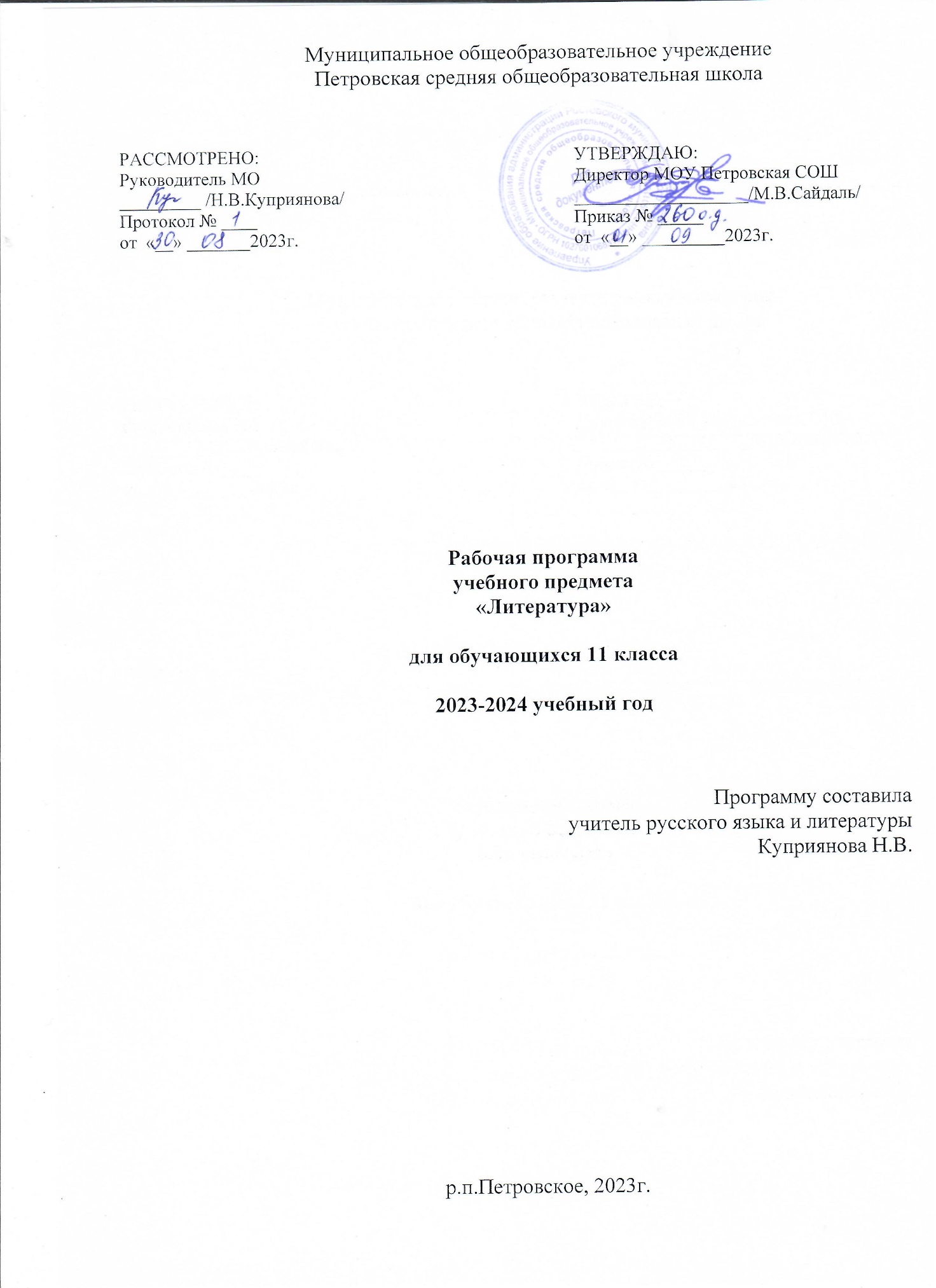 Пояснительная записка.Нормативные правовые документы и методическое обеспечение, на основании которых составлена рабочая программаРабочая (учебная) программа по литературе для 11класса составлена на основе:Приказ Министерства образования и науки РФ от 17 мая 2012 г. N 413 «Об утверждении федерального государственного образовательного стандарта среднего общего образования» (с изменениями и дополнениями от: 29 декабря 2014 г., 31 декабря 2015 г., 29 июня 2017 г., 11 декабря 2020)Приказ Рособрнадзора № 590, Минпросвещения России № 219 от 06.05.2019 «Об утверждении Методологии и критериев оценки качества общего образования в общеобразовательных организациях на основе практики международных исследований качества подготовки обучающихся»Концепции программы поддержки детского и юношеского чтения в Российской Федерации (Распоряжение Правительства РФ от 03.06.2017 N 1155-р)План мероприятий по реализации концепции преподавания русского языка и литературы в Российской Федерации, утвержденной распоряжением правительства Российской Федерации от 9 апреля 2016 г. № 637-р (Утверждено Министром образования и науки Российской Федерации 29 июля 2016 г. № ДЛ-13/08вн)Концепция преподавания русского языка и литературы в Российской Федерации (распоряжением Правительства Российской Федерации от 9 апреля 2016 г. N 637-р)Концепция преподавания родных языков народов России (утверждена решением Коллегии Министерства Просвещения России 1.10.19).Приказ Министерства просвещения Российской Федерации № 766 от 23 декабря 2020 года о внесении изменений в федеральный перечень учебников.Письмо Минпросвещения России от 14 января 2020 г. N МР-5/02 «О направлении методических рекомендаций»(вместе с методическими рекомендациями по вопросам внедрения целевой модели цифровой образовательной среды в субъектах Российской Федерации)Приказ Минпросвещения России от 02.12.2019 N 649 «Об утверждении Целевой модели цифровой образовательной среды».Письмо Минпросвещения России от 23 октября 2019 г. N вб-47/04 «Об использовании рабочих тетрадей»Приказ Минпросвещения России от 06.03.2020 № 85 «Об утверждении плана мероприятий Министерства просвещения Российской Федерации по реализации Концепции преподавания родных языков народов Российской Федерации, утвержденной протоколом заседания Коллегии Министерства просвещения Российской Федерации от 1 октября 2019 г. № ПК-3вн»*  Одним из регуляторов, которым пользуется сегодня каждый учитель русского языка и литературы, являются примерные программы. Это не нормативно-правовые документы, а учебно-методические. Они зафиксированы в Реестре примерных основных общеобразовательных программ: - Примерной основной образовательной программы среднего общего образования .- Примерной программы по литературе   под редакцией Лебедева Ю.В, Журавлёва В.П. «Литература. 10-11 класс (базовый уровень)- Основной образовательной программы МОУ Петровской СОШ»;- Локального акта Положение о рабочих программах по МОУ Петровской СОШ от 19.05.2021 г.- Учебного плана МОУ Петровской СОШ на 2023-2024уч.г.Рабочая (учебная) программа по литературе создана с учетом «Фундаментального ядра содержания общего образования и Требований к результатам основного общего образования, представленных в Федеральном государственном образовательном стандарте общего образования второго поколения». В ней также учтены основные положения Программы развития и формирования универсальных учебных действий для общего образования. Рабочая (учебная) программа ориентирована на базовый уровень подготовки школьников по литературе, однако ее насыщенность материалом предполагает возможность использования и при обращении к профильному уровню.Рабочая (учебная) программа по литературе является приложением к образовательной программе среднего общего образования МОУ Петровской СОШ.Цели и задачи изучения предмета     Целями и задачами изучения литературы в средней школе являются:воспитание духовно развитой личности, готовой к самопознанию и самосовершенствованию, способной к созидательной деятельности в современном мире;  формирование гуманистического мировоззрения, национального самосознания,  гражданской позиции, чувства патриотизма,  любви и уважения в литературе, к ценностям отечественной культуры;развитие представлений о специфике литературы в ряду других искусств; культуры  читательского восприятия художественного текста, понимания авторской позиции, исторической и эстетической обусловленности литературного процесса; образного и аналитического мышления, эстетических и творческих способностей учащихся, читательских интересов, художественного вкуса; устной и письменной речи учащихся;освоение текстов художественных произведений в единстве содержания и формы, основных историко-литературных сведений и теоретико-литературных понятий; формирование общего представления об историко-литературном процессе;совершенствование умений анализа и интерпретации литературного произведения как художественного целого в его историко-литературной обусловленности с использованием теоретико-литературных знаний; написание сочинений различных типов; поиска, систематизации и использования необходимой информации, в том числе сети Интернет.Роль предмета в формировании  ключевых компетенций     Литература – базовая учебная дисциплина, формирующая духовный облик и нравственные ориентиры молодого поколения. Ей принадлежит ведущее место в эмоциональном, интеллектуальном и эстетическом развитии школьника, в формировании его миропонимания и национального самосознания, без чего невозможно духовное развитие нации в целом. Специфика литературы как школьного предмета определяется сущностью литературы как феномена культуры: литература эстетически осваивает мир, выражая богатство и многообразие человеческого бытия в художественных образах. Она обладает большой силой воздействия на читателей, приобщая их к нравственно-эстетическим ценностям нации и человечества.     При изучении литературы в школе формируются следующие образовательные компетенции:ценностно-смысловые компетенции (компетенции в сфере мировоззрения, связанные с ценностными ориентирами ученика, его способностью видеть и понимать окружающий мир, ориентироваться в нем, осознавать свою роль и предназначение, уметь выбирать целевые и смысловые установки для своих действий и поступков, принимать решения);учебно-познавательные компетенции (совокупность компетенций ученика в сфере самостоятельной познавательной деятельности: знания и умения организации целеполагания, планирования, анализа, рефлексии, самооценки учебно-познавательной деятельности); информационные компетенции (умение самостоятельно искать, анализировать и отбирать необходимую информацию, организовывать, преобразовывать, сохранять и передавать ее);коммуникативные компетенции (знание способов взаимодействия с окружающими и удаленными людьми и событиями, навыки работы в группе, владение различными социальными ролями в коллективе); Компетенции личностного самосовершенствования  (освоение способов духовного и интеллектуального саморазвития, эмоциональной саморегуляции и самоподдержки).Обоснование выбора учебно-методического комплекта       Для реализации рабочей программы выбран учебно-методический комплект, ориентированный на базовый уровень изучения литературы и содержащий необходимый материал по всем разделам Примерной программы:Журавлев В.П. Русская литература XX века. 11 класс. Учебник для общеобразовательных учреждений. Часть 1, 2.    М.: Просвещение, 2019     Данный УМК позволяет при обучении успешно реализовывать все требования, заложенные в Федеральном стандарте.ОБЩАЯ ХАРАКТЕРИСТИКА УЧЕБНОГО ПРЕДМЕТА «ЛИТЕРАТУРА»      Изучение литературы на третьей ступени образования сохраняет фундаментальную основу курса, систематизирует представления обучающихся об историческом развитии литературы, позволяет обучающимся глубоко и разносторонне осознать диалог классической и современной литературы. Курс строится с опорой на текстуальное изучение художественных произведений, решает задачи формирования читательских умений, развития культуры устной и письменной речи, поэтому используются следующие виды работ:     Устно: выразительное чтение текста художественного произведения в объеме изучаемого курса литературы, комментированное чтение.     Устный пересказ всех видов — подробный, выборочный, от другого лица, краткий, художественный (с максимальным использованием художественных особенностей изучаемого текста) — главы, нескольких глав        повести, романа, стихотворения в прозе, пьесы, критической статьи и т. д.             Подготовка характеристики героя или героев (индивидуальная, групповая, сравнительная) крупных художественных произведений, изучаемых по программе старших классов.             Рассказ, сообщение, размышление о мастерстве писателя, стилистических особенностях его произведений, анализ отрывка, целого произведения, устный комментарий прочитанного.             Рецензия на самостоятельно прочитанное произведение большого объема, просмотренный фильм или фильмы одного режиссера, спектакль или работу актера, выставку картин или работу одного художника, актерское чтение, иллюстрации и пр.Подготовка сообщения, доклада, лекции на литературные и свободные темы, связанные с изучаемыми художественными произведениями.Свободное владение монологической и диалогической речью (в процессе монолога, диалога, беседы, интервью, доклада, сообщения, учебной лекции, ведения литературного вечера, конкурса и т. д.).Использование словарей различных типов (орфографических, орфоэпических, мифологических, энциклопедических и др.), каталогов школьных, районных и городских библиотек.Письменно: составление планов, тезисов, рефератов, аннотаций к книге, фильму, спектаклю.Создание сочинений проблемного характера, рассуждений, всех видов характеристик героев изучаемых произведений.Создание оригинальных произведений (рассказа, стихотворения, былины, баллады, частушки, поговорки, эссе, очерка — на выбор). Подготовка доклада, лекции для будущего прочтения вслух на классном или школьном вечере.Создание рецензии на прочитанную книгу, устный доклад, выступление, фильм, спектакль, работу художника-иллюстратора.     Программа среднего (полного) общего образования сохраняет преемственность с программой для основной школы, опирается на традицию изучения художественного произведения как незаменимого источника мыслей и переживаний читателя, как основы эмоционального и интеллектуального развития личности школьника. Приобщение школьников к богатствам отечественной и мировой художественной литературы позволяет формировать духовный облик и нравственные ориентиры молодого поколения, развивать эстетический вкус и литературные способности обучающихся, воспитывать любовь и привычку к чтению.      Средством достижения цели и задач литературного образования является формирование понятийного аппарата, эмоциональной и интеллектуальной сфер мышления юного читателя, поэтому особое место в программе отводится теории литературы. Теоретико-литературные знания должны быть функциональными, т. е. помогать постижению произведения искусства. Именно поэтому базовые теоретико-литературные понятия одновременно являются структурообразующими составляющими программы.     В 10 классе предусмотрено изучение русской литературы XIX века на историко-литературной основе, в том числе монографическое изучение русской классики, обзорное изучение авторов зарубежной литературы, в 11 классе – изучение русской литературы XX века на историко-литературной основе, обзорное изучение авторов зарубежной литературы.МЕСТО ПРЕДМЕТА «ЛИТЕРАТУРА» В УЧЕБНОМ ПЛАНЕ      Учебный план отводит на изучение предмета следующее количество часов:11 класс - 102 часа (3 недельных часа); из них уроков развития – 7 часов, контрольных работ – 3 часа, проектов – 7 часов.       Количество часов совпадает с количеством часов, предусмотренных Федеральным базисным учебным планом.Планируемые результаты освоения обучающимися основной образовательной программы среднего общего образования Планируемые личностные результаты освоения ООПЛичностные результаты в сфере отношений обучающихся к себе, к своему здоровью, к познанию себя:ориентация обучающихся на достижение личного счастья, реализацию позитивных жизненных перспектив, инициативность, креативность, готовность и способность к личностному самоопределению, способность ставить цели и строить жизненные планы;готовность и способность обеспечить себе и своим близким достойную жизнь в процессе самостоятельной, творческой и ответственной деятельности;готовность и способность обучающихся к отстаиванию личного достоинства, собственного мнения, готовность и способность вырабатывать собственную позицию по отношению к общественно-политическим событиям прошлого и настоящего на основе осознания и осмысления истории, духовных ценностей и достижений нашей страны;готовность и способность обучающихся к саморазвитию и самовоспитанию в соответствии с общечеловеческими ценностями и идеалами гражданского общества, потребность в физическом самосовершенствовании, занятиях спортивно-оздоровительной деятельностью;принятие и реализация ценностей здорового и безопасного образа жизни, бережное, ответственное и компетентное отношение к собственному физическому и психологическому здоровью; неприятие вредных привычек: курения, употребления алкоголя, наркотиков.Личностные результаты в сфере отношений обучающихся к России как к Родине (Отечеству): российская идентичность, способность к осознанию российской идентичности в поликультурном социуме, чувство причастности к историко-культурной общности российского народа и судьбе России, патриотизм, готовность к служению Отечеству, его защите; уважение к своему народу, чувство ответственности перед Родиной, гордости за свой край, свою Родину, прошлое и настоящее многонационального народа России, уважение к государственным символам (герб, флаг, гимн);формирование уважения к русскому языку как государственному языку Российской Федерации, являющемуся основой российской идентичности и главным фактором национального самоопределения;воспитание уважения к культуре, языкам, традициям и обычаям народов, проживающих в Российской Федерации.Личностные результаты в сфере отношений обучающихся к закону, государству и к гражданскому обществу: гражданственность, гражданская позиция активного и ответственного члена российского общества, осознающего свои конституционные права и обязанности, уважающего закон и правопорядок, осознанно принимающего традиционные национальные и общечеловеческие гуманистические и демократические ценности, готового к участию в общественной жизни;признание неотчуждаемости основных прав и свобод человека, которые принадлежат каждому от рождения, готовность к осуществлению собственных прав и свобод без нарушения прав и свобод других лиц, готовность отстаивать собственные права и свободы человека и гражданина согласно общепризнанным принципам и нормам международного права и в соответствии с Конституцией Российской Федерации, правовая и политическая грамотность;мировоззрение, соответствующее современному уровню развития науки и общественной практики, основанное на диалоге культур, а также различных форм общественного сознания, осознание своего места в поликультурном мире; интериоризация ценностей демократии и социальной солидарности, готовность к договорному регулированию отношений в группе или социальной организации;готовность обучающихся к конструктивному участию в принятии решений, затрагивающих их права и интересы, в том числе в различных формах общественной самоорганизации, самоуправления, общественно значимой деятельности; приверженность идеям интернационализма, дружбы, равенства, взаимопомощи народов; воспитание уважительного отношения к национальному достоинству людей, их чувствам, религиозным убеждениям;  готовность обучающихся противостоять идеологии экстремизма, национализма, ксенофобии; коррупции; дискриминации по социальным, религиозным, расовым, национальным признакам и другим негативным социальным явлениям. Личностные результаты в сфере отношений обучающихся с окружающими людьми: нравственное сознание и поведение на основе усвоения общечеловеческих ценностей, толерантного сознания и поведения в поликультурном мире, готовности и способности вести диалог с другими людьми, достигать в нем взаимопонимания, находить общие цели и сотрудничать для их достижения; принятие гуманистических ценностей, осознанное, уважительное и доброжелательное отношение к другому человеку, его мнению, мировоззрению;способность к сопереживанию и формирование позитивного отношения к людям, в том числе к лицам с ограниченными возможностями здоровья и инвалидам; бережное, ответственное и компетентное отношение к физическому и психологическому здоровью других людей, умение оказывать первую помощь;формирование выраженной в поведении нравственной позиции, в том числе способности к сознательному выбору добра, нравственного сознания и поведения на основе усвоения общечеловеческих ценностей и нравственных чувств (чести, долга, справедливости, милосердия и дружелюбия); развитие компетенций сотрудничества со сверстниками, детьми младшего возраста, взрослыми в образовательной, общественно полезной, учебно-исследовательской, проектной и других видах деятельности. Личностные результаты в сфере отношений обучающихся к окружающему миру, живой природе, художественной культуре: мировоззрение, соответствующее современному уровню развития науки, значимости науки, готовность к научно-техническому творчеству, владение достоверной информацией о передовых достижениях и открытиях мировой и отечественной науки, заинтересованность в научных знаниях об устройстве мира и общества;готовность и способность к образованию, в том числе самообразованию, на протяжении всей жизни; сознательное отношение к непрерывному образованию как условию успешной профессиональной и общественной деятельности; экологическая культура, бережное отношения к родной земле, природным богатствам России и мира; понимание влияния социально-экономических процессов на состояние природной и социальной среды, ответственность за состояние природных ресурсов; умения и навыки разумного природопользования, нетерпимое отношение к действиям, приносящим вред экологии; приобретение опыта эколого-направленной деятельности;эстетическое отношения к миру, готовность к эстетическому обустройству собственного быта. Личностные результаты в сфере отношений обучающихся к семье и родителям, в том числе подготовка к семейной жизни:ответственное отношение к созданию семьи на основе осознанного принятия ценностей семейной жизни; положительный образ семьи, родительства (отцовства и материнства), интериоризация традиционных семейных ценностей. Личностные результаты в сфере отношения обучающихся к труду, в сфере социально-экономических отношений:уважение ко всем формам собственности, готовность к защите своей собственности, осознанный выбор будущей профессии как путь и способ реализации собственных жизненных планов;готовность обучающихся к трудовой профессиональной деятельности как к возможности участия в решении личных, общественных, государственных, общенациональных проблем;потребность трудиться, уважение к труду и людям труда, трудовым достижениям, добросовестное, ответственное и творческое отношение к разным видам трудовой деятельности;готовность к самообслуживанию, включая обучение и выполнение домашних обязанностей.Личностные результаты в сфере физического, психологического, социального и академического благополучия обучающихся:физическое, эмоционально-психологическое, социальное благополучие обучающихся в жизни образовательной организации, ощущение детьми безопасности и психологического комфорта, информационной безопасности. Планируемые метапредметные результаты освоения ООПМетапредметные результаты освоения основной образовательной программы представлены тремя группами универсальных учебных действий (УУД).Регулятивные универсальные учебные действияВыпускник научится:самостоятельно определять цели, задавать параметры и критерии, по которым можно определить, что цель достигнута;оценивать возможные последствия достижения поставленной цели в деятельности, собственной жизни и жизни окружающих людей, основываясь на соображениях этики и морали;ставить и формулировать собственные задачи в образовательной деятельности и жизненных ситуациях;оценивать ресурсы, в том числе время и другие нематериальные ресурсы, необходимые для достижения поставленной цели;выбирать путь достижения цели, планировать решение поставленных задач, оптимизируя материальные и нематериальные затраты; организовывать эффективный поиск ресурсов, необходимых для достижения поставленной цели;сопоставлять полученный результат деятельности с поставленной заранее целью.2. Познавательные универсальные учебные действияВыпускник научится: искать и находить обобщенные способы решения задач, в том числе, осуществлять развернутый информационный поиск и ставить на его основе новые (учебные и познавательные) задачи;критически оценивать и интерпретировать информацию с разных позиций,  распознавать и фиксировать противоречия в информационных источниках;использовать различные модельно-схематические средства для представления существенных связей и отношений, а также противоречий, выявленных в информационных источниках;находить и приводить критические аргументы в отношении действий и суждений другого; спокойно и разумно относиться к критическим замечаниям в отношении собственного суждения, рассматривать их как ресурс собственного развития;выходить за рамки учебного предмета и осуществлять целенаправленный поиск возможностей для  широкого переноса средств и способов действия;выстраивать индивидуальную образовательную траекторию, учитывая ограничения со стороны других участников и ресурсные ограничения;менять и удерживать разные позиции в познавательной деятельности.Коммуникативные универсальные учебные действияВыпускник научится:осуществлять деловую коммуникацию как со сверстниками, так и со взрослыми (как внутри образовательной организации, так и за ее пределами), подбирать партнеров для деловой коммуникации исходя из соображений результативности взаимодействия, а не личных симпатий;при осуществлении групповой работы быть как руководителем, так и членом команды в разных ролях (генератор идей, критик, исполнитель, выступающий, эксперт и т.д.);координировать и выполнять работу в условиях реального, виртуального и комбинированного взаимодействия;развернуто, логично и точно излагать свою точку зрения с использованием адекватных (устных и письменных) языковых средств;распознавать конфликтогенные ситуации и предотвращать конфликты до их активной фазы, выстраивать деловую и образовательную коммуникацию, избегая личностных оценочных суждений.Планируемые предметные результаты освоения ООПВ результате изучения учебного предмета «Литература» на уровне среднего общего образования:Выпускник на базовом уровне научится:демонстрировать знание произведений русской, родной и мировой литературы, приводя примеры двух или более текстов, затрагивающих общие темы или проблемы;в устной и письменной форме обобщать и анализировать свой читательский опыт, а именно:•обосновывать выбор художественного произведения для анализа, приводя в качестве аргумента как тему (темы) произведения, так и его проблематику (содержащиеся в нем смыслы и подтексты);•использовать для раскрытия тезисов своего высказывания указание на фрагменты произведения, носящие проблемный характер и требующие анализа;•давать объективное изложение текста: характеризуя произведение, выделять две (или более) основные темы или идеи произведения, показывать их развитие в ходе сюжета, их взаимодействие и взаимовлияние, в итоге раскрывая сложность художественного мира произведения;•анализировать жанрово-родовой выбор автора, раскрывать особенности развития и связей элементов художественного мира произведения: места и времени действия, способы изображения действия и его развития, способы введения персонажей и средства раскрытия и/или развития их характеров;•определять контекстуальное значение слов и фраз, используемых в художественном произведении (включая переносные и коннотативные значения), оценивать их художественную выразительность с точки зрения новизны, эмоциональной и смысловой наполненности, эстетической значимости;•анализировать авторский выбор определенных композиционных решений в произведении, раскрывая, как взаиморасположение и взаимосвязь определенных частей текста способствует формированию его общей структуры и обусловливает эстетическое воздействие на читателя (например, выбор определенного зачина и концовки произведения, выбор между счастливой или трагической развязкой, открытым или закрытым финалом);•анализировать случаи, когда для осмысления точки зрения автора и/или героев требуется отличать то, что прямо заявлено в тексте, от того, что в нем подразумевается (например, ирония, сатира, сарказм, аллегория, гипербола и т.п.);осуществлять следующую продуктивную деятельность:•давать развернутые ответы на вопросы об изучаемом на уроке произведении или создавать небольшие рецензии на самостоятельно прочитанные произведения, демонстрируя целостное восприятие художественного мира произведения, понимание принадлежности произведения к литературному направлению (течению) и культурно-исторической эпохе (периоду);•выполнять проектные работы в сфере литературы и искусства, предлагать свои собственные обоснованные интерпретации литературных произведений.Выпускник на базовом уровне получит возможность научиться:давать историко-культурный комментарий к тексту произведения (в том числе и с использованием ресурсов музея, специализированной библиотеки, исторических документов и т. п.);анализировать художественное произведение в сочетании воплощения в нем объективных законов литературного развития и субъективных черт авторской индивидуальности;анализировать художественное произведение во взаимосвязи литературы с другими областями гуманитарного знания (философией, историей, психологией и др.);анализировать одну из интерпретаций эпического, драматического или лирического произведения (например, кинофильм или театральную постановку; запись художественного чтения; серию иллюстраций к произведению), оценивая, как интерпретируется исходный текст.Выпускник на базовом уровне получит возможность узнать:о месте и значении русской литературы в мировой литературе;о произведениях новейшей отечественной и мировой литературы;о важнейших литературных ресурсах, в том числе в сети Интернет;об историко-культурном подходе в литературоведении;об историко-литературном процессе XIX и XX веков;о наиболее ярких или характерных чертах литературных направлений или течений; имена ведущих писателей, значимые факты их творческой биографии, названия ключевых произведений, имена героев, ставших «вечными образами» или именами нарицательными в общемировой и отечественной культуре;о соотношении и взаимосвязях литературы с историческим периодом, эпохой.2 июня 2020г. решением федерального учебно-методического объединения Протокол №2/20 была одобрена Примерная программа воспитания.Реализация воспитательного потенциала уроков русского языка реализуется через:уроки развития речи; уроки-практикумы;аналитическую работу с текстами на нравственные, духовные, гражданские темы;создание тематических проектов;использование дистанционных образовательных технологий обучения;подготовку индивидуальных сообщений на нравственные темы, предваряющих работу с определенным текстом;  -       групповую работу над созданием проектов, на уроках-практикумах23 декабря 2014 года в Ярославской областной Думе был принят Закон Ярославской области «О праздниках и памятных датах Ярославской области», в котором говорится, что (статья 1. Праздники Ярославской области) «в целях развития традиций патриотизма, любви к своему Отечеству, уважения к чести, доблести и мужеству предыдущих поколений следует установить в Ярославской области памятные даты.В Письме Министерства просвещения Минпросвещения России от 28.05.21 № ТВ-860/04 «О направлении Календаря образовательных событий на 2023-2024 учебный год» дается краткий перечень образовательных событий, приуроченных к памятным датам и событиям российской культуры. Поэтому необходимо учесть их при проведении уроков.Памятные датыСентябрь:сентября: День знаний;сентября: День окончания Второй мировой войны, День солидарности в борьбе с терроризмом;8 сентября: Международный день распространения грамотности;10 сентября: Международный день памяти жертв фашизма.Октябрь:октября: Международный день пожилых людей; Международный день музыки;октября: День защиты животных;октября: День учителя;25 октября: Международный день школьных библиотек;Третье воскресенье октября: День отца.Ноябрь:ноября: День народного единства;ноября: День памяти погибших при исполнении служебных обязанностей сотрудников органов внутренних дел России;Последнее воскресенье ноября: День Матери;30 ноября: День Государственного герба Российской Федерации.Декабрь:3 декабря: День неизвестного солдата; Международный день инвалидов;декабря: День добровольца (волонтера) в России;декабря: День Героев Отечества;12 декабря: День Конституции Российской Федерации.Январь:25 января: День российского студенчества;27 января: День полного освобождения Ленинграда от фашистской блокады, День освобождения Красной армией крупнейшего «лагеря смерти» Аушвиц- Биркенау (Освенцима) - День памяти жертв Холокоста.Февраль:февраля: День разгрома советскими войсками немецко-фашистских войск в Сталинградской битве;8 февраля: День российской науки;15 февраля: День памяти о россиянах, исполнявших служебный долг за пределами Отечества;февраля: Международный день родного языка;февраля: День защитника Отечества.Март:марта: Международный женский день;марта: День воссоединения Крыма с Россией 27 марта: Всемирный день театра.Апрель:12 апреля: День космонавтики; апреля: День памяти о геноциде советского народа нацистами и их пособниками в годы Великой Отечественной войныМай:1 мая: Праздник Весны и Труда;мая: День Победы;19 мая: День детских общественных организаций России;мая: День славянской письменности и культуры.Июнь:1 июня: День защиты детей;июня: День русского языка;12 июня: День России;июня: День памяти и скорби;27 июня: День молодежи.Июль:8 июля: День семьи, любви и верности.Август:Вторая суббота августа: День физкультурника;22 августа: День Государственного флага Российской Федерации;27 августа: День российского кино.СОДЕРЖАНИЕ УЧЕБНОГО ПРЕДМЕТА «ЛИТЕРАТУРА»КЛАССВВЕДЕНИЕРусская литература в контексте мировой художественной культуры XX столетия. Литература и глобальные исторические потрясения в судьбе России в XX веке. Три основных направления, в русле которых протекало развитие русской литературы: русская советская литература; литература, официально не признанная властью; литература Русского зарубежья. Различное и общее: что противопоставляло и что объединяло разные потоки русской литературы. Основные темы и проблемы. Проблема нравственного выбора человека и проблема ответственности. Тема исторической памяти, национального самосознания. Поиск нравственного и эстетического идеалов.ИЗУЧЕНИЕ ЯЗЫКА ХУДОЖЕСТВЕННОЙ ЛИТЕРАТУРЫИзучение языка художественной литературы. Анализ художественного текста. Понятие поэтического языка.ИЗ МИРОВОЙ ЛИТЕРАТУРЫ
Недолгое прощание с XIX веком. Поэзия Т.-С. Элиота: «Люди 14 года» Э.-М. Ремарк. «На Западном фронте без перемен»: «потерянное поколение» Ф. Кафка. «Превращение»: абсурд бытия.Опорные понятия: «потерянное поколение», абсурдРУССКАЯ ПРОЗА НАЧАЛА XX ВЕКАУникальность литературы Русского зарубежья. Литературные центры, издательства, газеты и журналы, в которых печатались произведения писателей-эмигрантов.И. А. БУНИН Жизнь и творчество. Стихотворения: «Вечер», «Не устану воспевать вас, звезды!..», «Последний шмель», «Дурман», «У птицы есть гнездо…»Живописность, напевность, философская и психологическая насыщенность, тонкий лиризм стихотворений Бунина. Рассказы: «Антоновские яблоки», «Господин из Сан-Франциско». «Темные аллеи», «Солнечный удар», «Легкое дыхание», «Чистый понедельник». Тема России, ее духовных тайн и нерушимых ценностей. Тема «закатной» цивилизации и образ «нового человека со старым сердцем». Счастье и трагедия любви.Опорные понятия: лирическая проза, приемы словесной живописи.Внутрипредметные связи: И.А.Бунин и М.Горький; Л.Н.Толстой о творчестве И.А.Бунина; влияние реализма И.С. Тургенева и А.П. Чехова на бунинскую прозу.Межпредметные связи:«лирические» пейзажи М.В.Нестерова; романсы С.В.Рахманинова на стихи И.А. Бунина.А.И. КУПРИН Жизнь и творчество (обзор). «Олеся». Внутренняя цельность и красота «природного» человека. «Поединок». Мир армейских отношений как отражение духовного кризиса общества. «Гранатовый браслет». Нравственно-философский смысл истории о «невозможной» любви. Символический смысл художественных деталей, поэтическое изображение природы. Мастерство психологического анализа. Роль эпиграфа в повести, смысл финала.Опорные понятия:очерковая проза; символическая деталь.Межпредметныесвязи:Л.В. Бетховен. Соната 2 (ор. 2. №2) Larqo Appassionato (к рассказу «Гранатовый браслет»).Л. Н АНДРЕЕВ
Жизнь и творчество. Раннее творчество. На перепутьях реализма и модернизма. Л. Андреев и символизм. Писатель-экспрессионист. Художественное своеобразие произведений писателя.                                   Опорные понятия: экспрессионизмИ.С. ШМЕЛЁВЖизнь и творчество писателя. Трагедия отца. «Солнце мёртвых», «Богомолье», «Лето Господне». Язык произведений Шмелёва. Неравноценность творчества.Б. К. ЗАЙЦЕВЖизнь и творчество. Память о России. Особенности религиозного сознания. Художественный мир писателя. «Преподобный Сергий Радонежский». Серия беллетризованных биографий.                                                                                               Опорные понятия: неореализм, беллетристикаА.Т. АВЕРЧЕНКОАркадий Тимофеевич Аверченко. Жизнь и творчество. Журнал «Сатирикон». Жизнеутверждающий юмор и сатира писателя. «Дюжина ножей в спину революции».ТЕФФИХудожественный мир Теффи. «Дураки», «Мудрый человек», «Явдоха». Юмористические образы рассказов Теффи. Мысли о России. Оценка таланта писательницы современниками.Внутрипредметные связи: Теффи и писательские традиции А.П.ЧеховаОпорные понятия: юмор, сатираВ.В.НАБОКОВЖизнь и творчество (обзор). «Машенька», «Защита Лужина». Классические традиции в романах писателя. Язык произведений Набокова, его стилистическая индивидуальность.РУССКАЯ ПОЭЗИЯ НАЧАЛА XX ВЕКАОсобенности поэзии начала XX века. Модернизм: путь к новой гармонии. Символизм. Акмеизм. Футуризм. Разнообразие творческих индивидуальностей в поэзии Серебряного века.В.Я.БРЮСОВ Жизнь и творчество (обзор)Стихотворения «Сонет к форме», «Юному поэту», «Грядущие гунны», «Каменщик», «Творчество». Основные темы и мотивы поэзии Брюсова. Своеобразие решения темы поэта и поэзии. Культ формы в лирике Брюсова.К.Д.БАЛЬМОНТ Жизнь и творчество (обзор)Стихотворения «Я мечтою ловил уходящие тени…», «Безглагольность», «Я в этом мир пришёл, чтоб видеть солнце…».Основные темы и мотивы поэзии Бальмонта. Музыкальность стиха, изящество образов. Стремление к утончённым способам выражения чувств и мыслей.Ф. СОЛОГУБЖизнь и творчество (обзор). «Скучная лампа моя зажжена..», «В поле не видно ни зги», «Предрассветный сумрак долог» Темы и образы поэзии.А.БЕЛЫЙ Жизнь и творчество (обзор)Стихотворения «Раздумье», «Русь», «Родине».Интуитивное постижение действительности. Тема родины, боль и тревога за судьбы России.Восприятие революционных событий как пришествия нового Мессии.Н.С.ГУМИЛЁВ Статья "Наследие символизма и акмеизм". Стихотворения «Слово», «Жираф», «Волшебная скрипка», «Заблудившийся трамвай» и др. по выбору.Герой-маска в ранней поэзии Н.С.Гумилёва. «Муза дальних странствий»как политическая эмблема гумилёвского неоромантизма. Экзотический колорит «лирического эпоса»Опорные понятия: неоромантизм в поэзии; лирический герой-маска.Внутрипредметные связи: полемика Н.С.Гумилёва и А.А.Блока о сущности поэзии; пушкинские реминисценции в лирике («Заблудившийся трамвай»).Межпредметные связи: лирика Н.С.Гумилёва и живопись П.Гогена; рисунки Н.С.Гумилёва.И.Ф АННЕНСКИЙМанифесты футуризма, их пафос и проблематика. Поэт как миссионер “нового искусства”. И.Ф.Анненский.  Творческие искания. Стихотворения из сборника Кипарисовый ларец». И. СЕВЕРЯЕНИНЖизнь и творчество (обзор). Стихотворения из сборника «Громкоговорящий кубок». Эмоциональная взволнованность и ироничность поэзии Северянина, оригинальность его словотворчества. В.Ф.ХОДАСЕВИЧЖизнь и творчество (обзор). Своеобразие ранней лирики. Сборник «Счастливый домик». Трагическое восприятие мира в цикле «Европейская ночь».М. ГОРЬКИЙЖизнь и творчество (обзор). «Старуха Изергиль», «Макар Чудра». Романтизм ранних рассказов Горького. Воспевание красоты и духовной мощи свободного человека.Пьеса «На дне». Философско-этическая проблематика пьесы о людях дна. Спор героев о правде и мечте как образно-тематический стержень пьесы. Публицистика Горького. Сочинение по творчеству М. Горького.Опорные понятия: романтизированная проза; принцип полилога и полифонии в драме.Внутрипредметные связи: традиции романтизма в раннем творчестве М.Горького; М.Горький и писатели объединения «Среды»; И. Анненский о драматургии М. Горького («Книги отражений»).Межпредметные связи: М.Горький и МХТ; сценические интерпретации пьесы «На дне».А. А. БЛОКСтихотворения «Ночь, улица, фонарь, аптека...», «Скифы», «В ресторане», «Вхожу я в тем-ные храмы...», «Незнакомка», «О доблестях, о подвигах, о славе...», «На железной дороге», «О, я хочу безумно жить...», «Девушка пела в церковном хоре», «Россия», «Река раскинулась. Течёт, грустит лениво…» (из цикла «на поле Куликовом»).Столкновение идеальных верований художника со «страшным миром» в процессе «вочеловечения» поэтического дара. Стихи поэта о России как трагическое предупреждение об эпохе «неслыханных перемен». Особенности образного языка Блока, роль символов в передаче авторского мироощущения.Поэма «Двенадцать».Образ «мирового пожара в крови» как отражение «музыки стихий » в поэме. Фигуры апостолов новой жизни и различные трактовки числовой символики поэмы. Образ Христа и христианские мотивы в произведении. Споры по поводу финала «Двенадцати». Сочинение по творчеству Блока.Опорные понятия: циклизация лирики, реминисценция, аллюзия.Внутрипредметные связи: черты философии и поэтики В.Соловьева в лирике А.Блока; творческие связи А. Блока и А. Белого.Межпредметные связи: лирика А.Блока и живопись М.Врубеля; Блок и Ю.Анненков—пер-вый иллюстратор поэмы «Двенадцать».НОВОКРЕСТЬЯНСКАЯ ПОЭЗИЯНовокрестьянская поэзия начала XX века. Отличие новокрестьянской поэзии от крестьянской поэзии XIX века. Трагическая судьба новокрестьянских поэтов.Н. А. КЛЮЕВ Жизнь и творчество (обзор). Стихотворения.«Осинушка», «Рождество избы», «Из подвалов, из темных углов...», «Елушка-сестрица..». Особое место в литературе начала века крестьянской поэзии. Народно-поэтические приёмы в лирике.Внутрипредметные связи: использование символов русского фольклора в лирике Н. Клюева; творческие связи Н. Клюева и  А. Блока, Н. Клюева и С Есенина. Полемика новокрестьянских поэтов с пролетарской поэзией. Художественные и идейно-нравственные аспекты этой полемикиС. А. ЕСЕНИНЖизнь и творчество. Стихотворения «Гой ты, Русь, моя родная!..», «Клен ты мой опавший», «Не бродить, не мять в кустах багряных...»,«Мы теперь уходим понемногу...», «Письмо матери», «Письмо к женщине», «Спит ковыль. Равнина дорогая», «Собаке Качалова», «Шаганэ ты моя, Шаганэ...», «Не жалею, не зову, не плачу...», «Русь советская», «Я покинул родимый дом», «Сорокоуст»Природа родного края и образ Руси в лирике С.А. Есенина. Религиозные мотивы в ранней лирике поэта. Трагическое противостояние города и деревни в лирике 20-х годов. Любовная тема в поэзии С.А. Есенина. Богатство поэтической речи, народно-песенное начало, философичность как основные черты есенинской поэтики. Поэма «Анна Снегина».Соотношение лирического и эпического начала в поэме «Анна Снегина», ее нравственно-философская проблематика. Мотив сбережения молодости и души как главная тема «позднего» С.А. Есенина. Сочинение. Опорные понятия: имажинизм как поэтическое течение; лироэпическая поэма.Внутрипредметные связи: С.Есенин и А.Блок; творческая полемика С.Есенина и В.Маяковского; пушкинские традиции в лирике Есенина.Межпредметные связи: С.Есенин в музыке (лирические циклы и романсы Г.Свиридова,3.Левиной, В. Липатова, В. Веселова и др.).В. В. МАЯКОВСКИЙЖизнь и творчество. Стихотворения «А вы могли бы?», «Послушайте!», «Скрипка и немножко нервно», «Юбилейное», «Прозаседавшиеся», «Лиличка!», «Сергею Есенину», «Разговор с фининспектором о поэзии», «Письмо товарищу Кострову», «Письмо Татьяне Яковлевой», «О дряни» «Нате!». Поэма «Облако в штанах». Начало творческого пути: дух бунтарства и эпатажа. Поэзия и живопись. Маяковский и футуризм. Поэт и революция. Пафос революционного переустройства мира. Космическая масштабность образов. Поэтическое новаторство Маяковского (ритм, рифма, неологизмы, гиперболичность, пластика образов, дерзкая метафоричность, необычность строфики, графики стиха). Своеобразие любовной лирики поэта. Тема поэта и поэзии в творчестве Маяковского. Сатирическая лирика и драматургия по эта. Широта жанрового диапазона творчества поэта-новатора. Традиции Маяковского в российской поэзии XX столетия.Опорные понятия: футуризм (развитие представлений); развитие представлений о рифме: рифма составная (каламбурная), рифма ассонансная; образная гиперболизация; декламационный стих; поэтические неологизмы.Внутрипредметные связи: библейские мотивы в поэзии В.Маяковского; цикл стихов М.Цветаевой, посвященный В. Маяковскому; литературные пародии на лирику В. Маяковского (А. Архангельский, М. Вольпин и др.).Межпредметные связи: поэзия В.Маяковского и творчество художников-кубистов (К.Малевич, М. Ларионов, И. Машков и др.); В. Маяковский и театр.ЛИТЕРАТУРА 20-Х ГОДОВ XX вОбзор с монографическим изучением одного-двух произведений. Октябрьская революция в восприятии художников различных направлений. Литература и публицистика послереволюционных лет как живой документ эпохи («Апокалипсис нашего времени» В.В. Розанова, «Окаянные дни» И.А. Бунина, «Несвоевременные мысли» М. Горького, «Молитва о России» И. Эренбурга, «Плачи» А.М. Ремизова, «Голый год» Б. Пильняка и др.).Литературные группировки, возникшие после Октября1917года(Пролеткульт, «Кузница», ЛЕФ, конструктивизм, имажинизм, «Перевал», «Серапионовы братья» и др.).Возникновение «гнезд рассеяния» эмигрантской части «расколотой лиры» (отъезд за границу И.Бунина, И. Шмелева, А. Ремизова, Г. Иванова, Б. Зайцева, М. Цветаевой, А. Аверченко и др.).Тема Родины и революции в произведениях писателей «новой волны» («Чапаев»Д. Фурманова, «Разгром» А.Фадеева, «Конармия» И.Бабеля, «Донские рассказы» М.Шолохова, «Сорок первый» Б.Лавренёва и др.).Развитие жанра антиутопии в романе Е. Замятина «Мы» и А.Платонова «Чевенгур». Развенчание идеи «социального рая на земле», утверждение ценности человеческой «единицы».Юмористическая проза 20 годов. Стилистическая яркость и сатирическая заострённость новеллистического сказа М.Зощенко (рассказы 20-х годов). Сатира с философским подтекстом в романах И.Ильфа и Е.Петрова «двенадцать стульев» и «Золотой телёнок».ЛИТЕРАТУРА 30-Х ГОДОВ XXвДуховная атмосфера десятилетия и ее отражение в литературе и искусстве. Сложное единство оптимизма и горечи, идеализма и страха, возвышения человека труда и бюрократизации власти.Рождение новой песенно-лирической ситуации. Героини стихотворений П.Васильева и М.Исаковского (символический образ России — Родины). Лирика Б. Корнилова, Дм. Кедрина, М. Светлова, А. Жарова и др.Литература на стройке:произведения30-х годов о людях труда(«Энергия»Ф.Гладкова,«Соть» Л. Леонова, «Гидроцентраль» М. Шагинян, «Время, вперед!» В. Катаева, «Люди из захолустья» А. Малышкина и др.).Драматургия: «Чужой ребенок» В.Шкваркина, «Таня» А.Арбузова.Человеческий и творческий подвиг Н. Островского. Уникальность и полемическая заострен-ность образа Павла Корчагина в романе «Как закалялась сталь».Тема коллективизации в литературе. Трагическая судьба Н.Клюева. Поэма А. Твардовского «Страна Муравия» и роман М. Шолохова «Поднятая целина».Первый съезд Союза писателей СССР и его общественно-историческое значение. Эмигрантская «ветвь» русской литературы в 30-е годы. Ностальгический реализм И.Бунина,Б. Зайцева, И. Шмелева. «Парижская нота» русской поэзии 30-х годов. Лирика Г. Иванова, Б. Поплавского, Н. Оцупа, Д. Кнута, Л. Червинской, Г. Адамовича и др.А. П. ПЛАТОНОВЖизнь и творчество. (Обзор.) Рассказ «Сокровенный человек». Высокий пафос и острая сатира платоновской прозы. Тип платоновского героя — мечтателя и правдоискателя. Возвеличивание страдания, аскетичного бытия, благородства детей. Утопические идеи «общей жизни» как основа сюжета повести. Философская многозначность названия. Необычность языка и стиля Платонова. Характерные черты времени в повести "Котлован". Пространство и время в повести «Котлован». Метафоричность художественного мышления автораОпорные понятия: индивидуализированный стиль писателя; литературная антиутопия.Внутрипредметные связи: жанр антиутопии в творчестве А.Платонова и Е.Замятина.Межпредметные связи: проза А.Платонова и живопись П.Филонова.М. А. БУЛГАКОВЖизнь и творчество. Романы «Белая гвардия», «Мастер и Маргарита».Многослойность исторического пространства в «Белой гвардии». Проблема нравственного самоопределения личности в эпоху смуты. Дом Турбиных как островок любви и добра в бурном море Истории. Сатирическое изображение политических временщиков, приспособленцев, обывателей (гетман, Тальберг, Лисович). Трагедия русской интеллигенции как основной пафос романа.«Мастер и Маргарита»- «роман-лабиринт» со сложной философской проблематикой. Взаимодействие трех повествовательных пластов в образно-композиционной системе романа. Нравственно-философское звучание «ершалаимских» глав. Сатирическая «дьяволиада» М.А. Булгакова в романе. Неразрывность связи любви и творчества в проблематике «Мастера и Маргариты». Путь Ивана Бездомного в обретении Родины. Сочинение по творчеству Булгакова.Опорные понятия: «исторический пейзаж»; карнавальный смех;очерк нравов.Внутрипредметные связи: евангельские мотивы в прозе М.Булгакова; традиции мировой литературы в «Мастере и Маргарите» (И.В. Гёте, Э.Т.А. Гофман, Н.В. Гоголь).Межпредметные связи:М.Булгаков и театр;сценические и киноинтерпретации произведений М. Булгакова; музыкальные реминисценции в булгаковской прозе.М. И. ЦВЕТАЕВАЖизнь и творчество. Стихотворения: «Моим стихам, написанным так рано…», «Стихи к Блоку» («Имя твое–птица в руке…»), «Кто создан из камня, кто создан из глины…», «Тоска по Родине! Давно…», «Идешь на меня похожий…», «Куст». Основные темы творчества Цветаевой. Конфликт быта и бытия, времени и вечности. Исповедальность, внутренняя самоотдача, максимальное напряжение духовных сил как отличительная черта поэзии М. Цветаевой. Своеобразие поэтического стиля.Опорные понятия: поэтический темперамент; дискретность(прерывистость)стиха.Внутрипредметные связи: пушкинская тема в творчестве М.Цветаевой; посвящение поэтам-современникам в цветаевской лирике («Стихи к Блоку», «Стихи к Ахматовой», «Маяковскому» и др.).Межпредметные связи: поэзия и музыка в творческой судьбе М.Цветаевой (автобиографический очерк «Мать и музыка»).О. Э. МАНДЕЛЬШТАМСтихотворения: «NotreDame», «Бессонница.Гомер.Тугие паруса…», «Я вернулся в мой город,знакомый до слёз…», «Эпиграмма», «Заснула чернь. Зияет площадь аркой…», «За гремучую доблесть грядущих веков…».«Silentium», «Мы живем, под собою не чуя страны...». Истоки поэтического творчества.Близость к акмеизму. Историческая тема в лирике Мандельштама. Осмысление времени и противостояние «веку-волкодаву». Художественное мастерство поэта.Опорные понятия: песенно-лирическая ситуация; «Парижская нота» русской поэзии.Внутрипредметные связи: образ «идеального» героя в литературе разных эпох.Межпредметные связи: песни на стихи М.Исаковского, М.Светлова, А.Жарова и др.А. Н. ТОЛСТОЙЖизнь и творчество. (Обзор.) Роман «Петр Первый». Работа над романом. Историзм и злободневность. Композиция романа. Образ Петра Первого. Становление личности.Межпредметные связи: роль Петра I  в истории страны; исторический и литературный образ Петра.М.М.ПРИШВИНЖизнь и творчество. Путевые очерки. «Черный араб». Особенности художественного мироощущения Пришвина. Пришвин и модернизм. Философия природы. «Жень-шень». Сказки о Правде. Дневник как дело жизни.Б. Л. ПАСТЕРНАКСтихотворения «Февраль. Достать чернил и плакать!..», «Снег идет», «В больнице», «Плачущий сад», «Зимняя ночь», «Гамлет», «Во всем мне хочется дойти до самой сути...», «Гефсиманский сад», «Определение поэзии», «Быть знаменитым некрасиво...»., .Единство человеческой души и стихии мира в лирике Б.Л. Пастернака. Неразрывность связи человека и природы, их взаимотворчество. Любовь и поэзия, жизнь и смерть в философской концепции Б.Л. Пастернака. Трагизм гамлетовского противостояния художника и эпохи в позднем творчестве поэта. Метафорическое богатство и образная яркость лирики Б.Л. Пастернака.Роман «Доктор Живаго» (обзор).Черты нового лирико-религиозного повествования в романе Б.Л. Пастернака. Фигура Юрия Живаго и проблема интеллигенции и революции в романе. Нравственные искания героя, его отношение к революционной доктрине «переделки жизни». «Стихотворения Юрия Живаго» как финальный лирический аккорд повествования.Опорные понятия: метафорический ряд; лирико-религиозная проза.Внутрипредметные связи: Б.Пастернак и поэзия русского футуризма; евангельская и шекспировская темы в лирике и прозе поэта; Б. Пастернак и В. Маяковский.Межпредметные связи: рисунки Л.О.Пастернака; музыкальные образы Ф.Шопена в лирике Б.Пастернака.А. А. АХМАТОВАЖизнь и творчество. Стихотворения «Песня последней встречи», «Сжала руки под темной вуалью…», «Мне ни к чему одические рати…», «Мне голос был. Он звал утешно…», «Родная земля», «Я научилась просто, мудро жить…», «Бывает так: какая-то истома…». Психологическая глубина и яркость любовной лирики. Поэма «Реквием». История создания и публикации. Тема исторической памяти. Сочинение по творчеству А.А.Ахматовой.Опорные понятия: исповедальность лирического произведения; микроцикл.Внутрипредметные связи: А.Ахматова и Н.Гумилев; творческий диалог А.Ахматовой и М.Цветаевой; стихи А. Ахматовой об А.С. Пушкине.Межпредметные связи: образ А.Ахматовой в живописи (К.Петров-Водкин, Ю.Анненков, А.Модильяни, Н. Альтман и др.); «Реквием» А. Ахматовой и Requiem В.А. Моцарта.Для самостоятельного чтения: «Сероглазый король», «Приморский сонет», «Поэма без ге-роя».Н.А. ЗАБОЛОЦКИЙСтихотворения из сборника «Столбцы» («Гроза идет», «Можжевеловый куст», «Не позволяй душе лениться…», «Некрасивая девочка» и др.).  Н. Заболоцкий и поэзия обэриутов. Вечные вопросы о сущности красоты и единства природы и человека в лирике поэта.М. А. ШОЛОХОВРоман-эпопея «Тихий Дон».Историческая широта и масштабность шолоховского эпоса. «Донские рассказы» как пролог «Тихого Дона». Картины жизни донского казачества в романе. Изображение революции и Гражданской войны как общенародной трагедии. Идея Дома и святости семейного очага в романе. Роль и значение женских образов в художественной системе романа. Сложность, противоречивость пути «казачьего Гамлета» Григория Мелехова, отражение в нем традиций народного правдоискательства. Художественно-стилистическое своеобразие «Тихого Дона». Исторически-конкретное и вневременное в проблематике шолоховского романа-эпопеи. Сочинение по творчеству Шолохова.Опорные понятия: хронотоп романа-эпопеи; гуманистическая концепция истории в литературе.Внутрипредметные связи: продолжение традиций толстовского эпоса в «Тихом Доне» («мысльнародная» и «мысль семейная»); шолоховский эпос в контексте произведений о Гражданской войне (А. Фадеев, И. Бабель, М. Булгаков).Межпредметные связи: исторические источники романа «Тихий Дон» (труды В.Владимировой, А. Френкеля, М. Корчина и др.); «Тихий Дон» в иллюстрациях художников (С. Корольков, О.Верейский, Ю. Ребров) и киноверсиях (к/ф реж. И. Правова и О. Преображенской (1931), С. Герасимова (1958).ИЗ МИРОВОЙ ЛИТЕРАТУРЫ 30-Х гО. ХАКСЛИ Роман – антиутопия «О дивный новый мир». Предупреждение человечества об опасности.  О. Хаксли и Е. Замятин.А. Т. ТВАРДОВСКИЙСтихотворения «Вся суть в одном-единственном завете...», «Я знаю, никакой моей вины...»,«Памяти матери», «Я сам дознаюсь, доищусь...», «О сущем», «Дробится рваный цоколь монумента...», «В чем хочешь человечество вини…».Поэма «По праву памяти».как поэма-исповедь,поэма-завещание.Тема прошлого,настоящего и будущего в свете исторической памяти, уроков пережитого. Гражданственность и нравственная высота позиции автора.Доверительность и теплота лирической интонации А. Твардовского. Любовь к «правде сущей» как основной мотив «лирического эпоса» художника. Память войны, тема нравственных испытаний на дорогах истории в произведениях разных лет. Философская проблематика поздней лирики поэта.Опорные понятия: лирико-патриотический пафос; лирический эпос.Внутрипредметные связи:И.А.Бунин о поэме «Василий Теркин»; некрасовские традиции в лирике А. Твардовского.Межпредметные связи: литературная деятельность А.Твардовского в журнале «Новый мир»: документы, свидетельства, воспоминания.ЛИТЕРАТУРА ПЕРИОДА ВЕЛИКОЙ ОТЕЧЕСТВЕННОЙ ВОЙНЫПисатели на фронтах Великой Отечественной войны. Поэзия, проза и драматургия военного времени. Отражение летописи военных лет в произведениях русских писателей. Лирика военных лет.Песенная поэзия В.Лебедева-Кумача, М.Исаковского, Л.Ошанина, Е.Долматовского, А. Суркова, А. Фатьянова, К. Симонова. «Моабитские тетради» Муссы Джалиля.Жанр поэмы в литературной летописи войны («Зоя» М.Алигер, «Сын» П.Антокольского, «Двадцать восемь» М. Светлова и др.). Поэма А. Твардовского «Василий Теркин» как вершинное произведение времен войны. Прославление подвига народа и русского солдата в «Книге про бойца».Проза о войне. «Дни и ночи» К.Симонова, «Звезда» Э.Казакевича, «Спутники» В.Пановой, «Молодая гвардия» А. Фадеева, «Повесть о настоящем человеке» Б. Полевого, «В окопах Сталинграда» В. Некрасова и др.А.И.СОЛЖЕНИЦЫНЖизнь и судьба. Повесть «Один день Ивана Денисовича».Отражение «лагерных университетов» писателя в повести «Один день Ивана Денисовича». «Лагерь с точки зрения мужика, очень народная вещь» (А.Твардовский). Яркость и точность авторского бытописания, многообразие человеческих типов в повести. Детскость души Ивана Денисовича, черты праведничества в характере героя. Смешение языковых пластов в стилистике повести.Романы «Архипелаг Гулаг», «В круге первом» (фрагменты).Опорные понятия: двуединство героя и автора в эпосе; тип героя-праведника.Межпредметные связи: нравственно-философская позиция Солженицына-историка; язык «нутряной» России в прозе писателя.ИЗ МИРОВОЙ ЛИТЕРАТУРЫА. Камю. Роман «Посторонний»: экзистенциализм и отчуждение. Э.Хемингуэй: «человек выстоит. Повесть «Старик и море».                                                                                           Опорные понятия: экзистенциализм, абсурд, литературный мифПОЛВЕКА РУССКОЙ ПОЭЗИИ   Осмысление Великой Победы 1945 года в 40-50-е годы ХХ века.Поэзия Ю. Друниной, М. Дудина, М. Луконина, С. Орлова, А. Межирова.Поэтическая «оттепель»: «громкая» (эстрадная) и «тихая» лирика. Своеобразие поэзии Е. Евтушенко, Р. Рождественского, А. Вознесенского, Б. Ахмадулиной, Н. Рубцова, Ю. Кузнецова, И. Бродского, Р. Гамзатова и др. Влияние «оттепели» 60-х гг. на развитие литературы. Сохранение классических традиций в 1970-е годы. Поэтическая философия. Авторская песня. Постмодернизм.ЛИТЕРАТУРА НАРОДОВ РОССИИР. ГАМЗАТОВСтихотворения «О Родине», «Журавли», «В горах джигиты ссорились, бывало…» Свежесть восприятия жизни, умение сердечно и выразительно рисовать людей и природу родного края. Естественное и человечное, горячее и страстнее, самобытное и вдохновенное, жизнеутверждающее и многоликое, дерзкое и обличительное, смелое и гневное.СОВРЕМЕННОСТЬ И «ПОСТСОВРЕМЕННОСТЬ» В МИРОВОЙ ЛИТЕРАТУРЕФ. Саган. «Немного солнца в холодной воде»: «молодежные» шестидесятые. Г.-Г. Маркес: магический реализм в романе «Сто лет одиночества». У. Эко. «Имя розы»: постмодернизм.Опорные понятия: «магический реализм», постмодернистский романРУССКАЯ ПРОЗА В 1950-2000-е гг.Сороковые годы как этап осмысления Великой Отечественной войны, предшествующий «оттепели». Повести о войне 1940—1970 гг. В. П. Некрасов и его повесть «В окопах Сталинграда» «Оттепель»— начало самовосстановления литературы и нового типа литературного развития. «Деревенская проза». Повести Б. Можаева «Живой» и В. Белова «Привычное дело»: глубина и цельность нравственного мира человека от земли.
«Горит село, горит родное». Проза В.Распутина. Первая повесть В. Распутина «Деньги для Марии». Повесть «Последний срок». Повесть «Живи и помни». Повести «Прощание с Матёрой» и «Пожар». Характеры и сюжеты Василия Шукшина. Александр Вампилов и литературный перекрёсток 1960—1970-х гг. В. Шукшин и А. Вампилов: общее понимание сложности современного быта. Крест бесконечный В.П. Астафьева. На войне остаться человеком. («Лейтенантская» проза — окопная земля.) Ф.А.Абрамов. «Лейтенантская» проза. Ю.В. Бондарев. Повести «Батареи просят огня», «Последние залпы». Повести К. Воробьёва «Убиты под Москвой», В. Кондратьева «Сашка», Е. Носова «Усвятские  шлемоносцы». Юрий Трифонов и новый персонажный ряд городской прозы, самопознание личности в прозе А.Битова, новизна содержания прозы В.Пелевина, фантастика городского и барачного быта в повестях Вл.Маканина.ОБОБЩЕНИЕ ПО КУРСУ «Литература XX в.»Проблемы и уроки литературы XX века. От реализма к постмодернизму.ТЕМАТИЧЕСКОЕ ПЛАНИРОВАНИЕ11 классПриложения Критерии оценки в Положении «О системе контроля и оценивания образовательных достижений обучающихся в МОУ Петровская СОШ».  Приказ № 267о.д. от 28 августа 2019г.Средства обучения:Мультимедийный компьютер Мультимедиапроектор. Средства телекоммуникации Сканер.Принтер лазерный.Копировальный аппарат. Диапроектор или оверхэд (графопроектор).Экран на штативе или навесной.Видеоплеер, DVD-плеер (видеомагнитофон).Телевизор. Аудиоцентр.Электронные пособия:Библиотека электронных наглядных пособий. Литература 5-11-х классов. М.: ООО «Дрофа» 2004, ООО «Физикон» 2004;Алиева Л, Торкунова Т. Литература для поступающих в вузы. Тестовый комплекс на CD – ROM. М.: «Айрис-пресс» 2004, Magnamedia 2005;1С Познавательная коллекция. А.С.Пушкин в зеркале двух столетий;Детская мультимедийная интерактивная энциклопедия Кирилла и Мефодия.ИНФОРМАЦИОННЫЕ РЕСУРСЫ В ИНТЕРНЕТЕhttp://cdbvizit.ru/klub-zodchie/vystavochnyj-zal/zemlyaki-pisateli-yaroslavskogo-kraya-2 ( о писателях Ярославского края)https://sites.google.com/site/literaturnaakarta/ Литературная карта Ярославского  краяhttp://diss.seluk.ru/m-istoriya/837211-1-ma-soloveva-literaturnoe-kraevedenie-yaroslavl-udk-bbk-soloveva-literaturnoe-kraevedenie-metodicheskoe-posobie-soloveva-yaros.php («М.А. Соловьёва ЛИТЕРАТУРНОЕ КРАЕВЕДЕНИЕ Ярославль 1 УДК ББК Соловьёва М.А. Литературное краеведение: Методическое пособие / М.А. Соловьёва. – Ярославль:, 2014. - 231с. Научные ...»)Энциклопедии, словариwwwHYPERLINK"http://www.wikipedia.ru/".HYPERLINK"http://www.wikipedia.ru/"wikipediaHYPERLINK"http://www.wikipedia.ru/".HYPERLINK"http://www.wikipedia.ru/"ruУниверсальная энциклопедия «Википедия».wwwHYPERLINK"http://www.krugosvet.ru/".HYPERLINK"http://www.krugosvet.ru/"krugosvetHYPERLINK"http://www.krugosvet.ru/".HYPERLINK"http://www.krugosvet.ru/"ruУниверсальная энциклопедия «Кругосвет». wwwHYPERLINK"http://www.mbricon.ru/".HYPERLINK"http://www.mbricon.ru/"mbriconHYPERLINK"http://www.mbricon.ru/".HYPERLINK"http://www.mbricon.ru/"ruЭнциклопедия «Рубрикон».wwwHYPERLINK"http://www.slovari.ru/".HYPERLINK"http://www.slovari.ru/"slovariHYPERLINK"http://www.slovari.ru/".HYPERLINK"http://www.slovari.ru/"ruЭлектронные словари.wwwHYPERLINK"http://www.gramota.ru/".HYPERLINK"http://www.gramota.ru/"gramotaHYPERLINK"http://www.gramota.ru/".HYPERLINK"http://www.gramota.ru/"ruСправочно-информационный интернет- портал «Русский язык».wwwHYPERLINK"http://www.myfliology.ru/".HYPERLINK"http://www.myfliology.ru/"myfliologyHYPERLINK"http://www.myfliology.ru/".HYPERLINK"http://www.myfliology.ru/"ruМифологическая энциклопедия.Библиотеки:http://www.bibliogid.ruhttp://www.bibliotekar.ru Электронная библиотека нехудожественной литературы по русской и мировой истории, искусству, культуре, прикладным наукам. Книги, периодика, графика, справочная и техническая литература для учащихся средних и высших учебных заведений. Статьи и книги по литературе, истории, мифологии, религии, искусству, прикладным наукам, художественные галереи и коллекции.http://www.drevne.ru Образовательный портал «Древнерусская литература».http://www.gramma.ruhttp://www.gumer.info Библиотека Гумер-гуманитарные науки (например, литературоведение).http://www.encyclopedia.ru Каталог электронных энциклопедий (ссылки) по разным направлениям.http://www.Lib.ru Библиотека Максима Мошкова.http://www.litera.ru Сервер "Литература" объединяет информацию о лучших литературных ресурсах русского Интернета: электронные библиотеки, рецензии на книжные новинки, литературные конкурсы и многое другое. На сервере также размещен сетевой литературный журнал "Словесность".http://litera.edu.ru Коллекция: русская и зарубежная литература для школы.http://www.litwomen.ru Сайт мировых новостей о литературе.http://magazines.russ.ru Электронная библиотека современных литературных журналов России.http://www.russianplanet.ru Сайт имеет следующие рубрики: библиотека детской русской и зарубежной литературы, история, филолог, вокруг света, мир знаний, Пушкин, шахматы, музеи , новости.http://www.russianplanet.ru/filolog/ruslit/index.htmСайт о древней литературе Руси, Востока, Западной Европы; о фольклоре.http://www.pushkinskijdom.ru Сайт института русской литературы (Пушкинский дом) Российской Академии наук (статус государственного учреждения).http://www.vavilon.ru Сайт посвящен современной русской литературе.Сайт Президентской библиотеки им. Б. Н. Ельцина http://www.prlib.ru/Pages/Default.aspxwwwHYPERLINK"http://www.feb-web.ru/".HYPERLINK"http://www.feb-web.ru/"febHYPERLINK"http://www.feb-web.ru/"-HYPERLINK"http://www.feb-web.ru/"webHYPERLINK"http://www.feb-web.ru/".HYPERLINK"http://www.feb-web.ru/"ru Фундаментальная электронная библиотека «Русская литература и фольклор»Электронные наглядные пособия:Библиотекарь. РУ http://www.bibliotekar.ru/index.htmРусская литература 18-20 вв.http://www.a4format.ru/Большая художественная галерея http://gallerix.ru/Интернет-ресурсы для обучения литературе 11 класс1) «Сдам ГИА: Решу ЕГЭ и Решу ОГЭ» https://lit-ege.sdamgia.ru/2) Интернет-урок (образовательный видео портал) https://interneturok.ru/Наиболее удобным ресурсом для систематического использования в процессе обучения литературе представляется «Российская электронная школа» (РЭШ), где представлены:визуальные материалы для уроков литературы,материалы для проверки усвоения знаний обучающимися,контрольные материалы.Экранно-звуковые пособия:Золотой стихофонhttp://gold.stihophone.ru/Русская классическая литература http://ayguo.com/Всероссийская инновационная программа Аудиохрестоматия. Мировая литература голосами мастеров сцены. http://аудиохрестоматия. рфТеатр:http://www.theatre.ru Сайт объединяет информацию о театрах России (ссылки), персональных страничках актеров, о премиях и фестивалях театрального искусства и т.д.Музеи: http://www.borodino.ruГосударственный Бородинский военно-исторический музей.http://www.kreml.ru Музей-заповедник «Московский Кремль».http://www.hermitage.ru Государственный Эрмитаж.http://www.museum.ru Портал «Музеи России».http://www.museum.ru/gmii/ Государственный музей изобразительных искусств им. А.С.Пушкина.http://www.museum.ru/M654 Новгородский государственный объединенный музей-заповедник.http://www.museumpushkin.ru Всероссийский музей А.С.Пушкина.http://www.peterhof.ru Музей-заповедник «Петергоф»http://www.rusmuseum.ru Государственный Русский музей.http://www.shm.ru Государственный исторический музей.http://www.tretyakovgallery.ru Государственная Третьяковская галереяКритерии оценки в Положении «О системе контроля и оценивания образовательных достижений обучающихся в МОУ Петровская СОШ».  Приказ № 267о.д. от 28 августа 2019г.Темы проектов в 11 классеПроект 1«Жизнь и быт россиян в начале XX века (на примерах произведений И. Бунина,  А. Куприна, М. Горького, Л. Андреева)».Проект 2 «Символика цвета в поэме А. Блока «Двенадцать».Проект 3 «Традиции европейской и отечественной литературы в романе М. А. Булгакова «Мастер и Маргарита» (И.В. Гете, Э. Т. А. Гофман, Н. В. Гоголь)».Проект 4 «А.С. Пушкин в произведениях М.И. Цветаевой».Проект 5 «Пушкинские мотивы в лирике Б.Л. Пастернака».Проект 6 «Образ лирического героя в творчестве А.А. Ахматовой».Проект 7 «Шолоховская география: от истоков до Нобелевского триумфа»Темы творческих работ в 11 классеРР 1 Сочинение по творчеству И.А. Бунина и А. И. КупринаРР 2 Сочинение по творчеству И.А. Бунина и А. И. КупринаРР3 Подготовка к сочинению по творчеству М. ГорькогоРР4 Подготовка к домашнему сочинению по творчеству С. ЕсенинаРР5 Подготовка к домашнему сочинению по роману М.А. БулгаковаРР6  Письменный анализ лирического произведенияРР7 Подготовка к сочинению по творчеству М. А. ШолоховаРР8 Сочинение по творчеству М. А. ШолоховаКонтрольно-измерительные материалы в 11 классе КР1 Контрольное тестирование по теме «Поэзия начала XX в»1. Укажите временные границы Серебряного века русской поэзии1. Начало XX века2. Конец XIX - начало XX века3. Начало - середина XX века4. Конец XIX века2. Кто из философов первым предложил название «Серебряный век»?1. В.Соловьёв2. Н.Оцуп3. Н.Бердяев4. И.Анненский3. Как называлась художественно-эстетическая система, сложившаяся в начале XX века и воплотившаяся в системе самостоятельных художественных направлений и течений?1. декаданс2. модернизм3. символизм4. футуризм4. Название какого поэтического течения переводится как «будущее»?1. символизм2. имажинизм3. футуризм4. акмеизм5. Какое поэтическое течение было первым в литературе Серебряного века?1. символизм2. акмеизм3. футуризм4. имажинизм6. Основоположником какого течения стал Н. Гумилев?1. символизм2. имажинизм3. футуризм4. акмеизм7. Кто обосновал теоретические основы символизма?1. В.Соловьёв2. Ф.Сологуб3. В.Брюсов4. Д.Мережковский8. Название какого поэтического течения переводится с греческого как «высшая степень чего-либо»?1. акмеизм2. имажинизм3. футуризм4. символизм9. Кто из поэтов не является представителем акмеизма?1. Н.Гумилёв2. А.Ахматова3. В.Брюсов4. О.Мандельштам10. Кто из поэтов является представителем имажинизма?1. С.Есенин2. З.Гиппиус3. А.Белый4. В.Маяковский11. Кто из поэтов является представителем футуризма?1. А.Блок2. В.Маяковский3. М.Цветаева4. А.Ахматова12. «Цех поэтов» - это название союза:1. символистов2. имажинистов3. футуристов4. акмеистов13. «Бросить Пушкина, Достоевского, Толстого и прочих классиков с парохода современности» - это призыв:1. акмеистов2. имажинистов3. футуристов4. символистов14. Что, по мнению акмеистов, должно было приобрести свой изначальный смысл?1. стихотворение2. образ3. слово4. время15. Что К.Бальмонт считал основой лирики?1. магию слов2. личность3. рифму4. образ16. Кто из поэтов осмелился напрямую обвинить И.В.Сталина в геноциде собственного народа?1. Н.Гумилёв2. А.Ахматова3. В.Брюсов4. О.Мандельштам17. Слова какой части речи И.Северянин образовывал от существительных, добавляя приставку «о»?1. наречие2. междометие3. глагол4. прилагательное18. Что в качестве краеугольного камня было положено в поэзии акмеизма?1. тайна2. слово3. мимолётность4. реалистический взгляд на вещи19. Кто проповедовал слияние искусства с ускоренным жизненным процессом ХХ века путём разрушения форм и условностей?1. символисты2. имажинисты3. футуристы4. акмеисты20. Как назывался первый манифест футуристов?1. «Садок судей»2. «Пощёчина общественному вкусу»3. «Адище города»4. «Из улицы в улицу»КР2 Контрольное тестирование по теме «Русская проза 30-40х годов»1. Какое из перечисленных произведений не принадлежит М.Шолохову?А) «Поднятая целина»Б) «Иван Васильевич»В) «Судьба человека»Г) «Донские рассказы»2. Какие события не отражены в книге М.Шолохова «Тихий Дон»?А) Великая Отечественная войнаБ) первая мировая войнаВ) гражданская войнаГ) Февральская революция3. Как назывался хутор, в котором жили Мелеховы?А) ЯгодныйБ) ТатарскийВ) ВешенскийГ) Каргинский4. Кто из героев романа «Тихий Дон» остался в живых?А) Степан АстаховБ) Михаил КошевойВ) Дарья МелеховаГ) Наталья Коршунова5. Кто из персонажей «Тихого Дона» так описывается: “Был сух в кости, хром (в молодости на императорском смотру на скачках сломал левую ногу), носил в левом ухе серебряную полумесяцем серьгу, до старости не слиняли в нем вороной масти борода и волосы, в гневе доходил до беспамятства…”А) Григорий МелеховБ) Степан АстаховВ) Пантелей ПрокофьевичГ) Петр Мелехов6. Установите соответствиеА) станица 1) селоБ) хутор 2) районный центВ) баз 3) кош  место сбора казачьего войска перед походомГ) кош   4) двор7. Кто из героев «Тихого Дона» не из семьи Коршуновых?А) дед ГришакаБ) МитькаВ) Мирон ГригорьевичГ) Иван Алексеевич8. В каком месте начинаются события романа «Мастер и Маргарита»?А) на Патриарших прудахБ) на Чистых прудахВ) на Воробьевых горахГ) на Садовом кольце9. Прокуратором какой местности являлся Понтий Пилат?А) АравияБ) ЕгипетВ) АнтиохияГ) Иудея10. Как называется глава, в которой Булгаков знакомит читателя с мастером?А) Появление мастераБ) Извлечение мастераВ) Явление герояГ) Представление героя11. Назовите четвертого лишнего герояА) АлоизийБ) АзазеллоВ) ФаготГ) Воланд12. Из скольких тематических частей состоит роман «Мастер и Маргарита»?А) 2Б) 3В) 4Г) 513. За какое произведение Леонид Пастернак награжден Нобелевской премией?А) «Доктор Живаго»Б) «Сестра моя – жизнь»В) «Когда разгуляется»Г) «Поверх барьеров»14. Главным героем какого произведения А.П. Платонова является Фома Пухов?А) «Юшка»Б) «Котлован»В) «Чевенгур»Г) «Сокровенный человек»15. Для чего роют котлован герои Платонова?А) общепролетарского дома будущегоБ) детского домаВ) дома для железнодорожниковГ) дома советов16. Какое из качеств не присуще платоновским героям?А) правдоискательствоБ) трудолюбиеВ) корыстьГ) простодушие17. В каком сочетании слово «возвращение» отражает идею рассказа Платонова?А) возвращение с фронтаБ) возвращение в семьюВ) возвращение к мирному трудуГ) возвращение прежних ценностей для себя18. Почему Семен Евсеевич «прибился» к Ивановым?А) влюбился в ЛюбуБ) тяжело одному налаживать бытВ) хотел помочь семье ИвановыхГ) желание разделить одиночество19. Какая тема не освещена в рассказе «Возвращение»?А) раннее взросление детей во время войныБ) героизм советских воинов в Великой Отечественной войнеВ) в тылу, как на войнеГ) семья как высшая ценность в жизни20. Какая фраза не принадлежит Петруше?А) «А у кого сундук, тому воевать тяжело?»Б) «И картошку ты чистишь по-толстому, а надо чистить тонко…»В) «Я его под подушку положу, а то остынет…»Г) «Я кочегаром в баню поступлю, получку буду получать и справлю ей пальто».КР3 Контрольная работа по теме «Литература второй половины XX века»Вариант №1Часть А.1. Какого писателя XX в. называли «Буревестником революции»?а) А. П. Чехова б) М. Горькогов) В. В. Маяковского г) С. А. Есенина2. В каком году родился А.И.Солженицын?а) 1918 г. б) 1919 г. в) 1920 г. г 1921 г.3. О каком событии А. Ахматова в поэме «Реквием» писала: «Перед этим горем гнутся горы, не течет великая река…»?а) Великая Отечественная война; б) революция;в) эмиграция друзей-поэтов; г) арест мужа и сына.4.Кто из перечисленных русских писателей стал первым лауреатом Нобелевской премии?а) А. И. Солженицын б) Б. Л. Пастернакв) И. А. Бунин г) М. А. Шолохов5. Назовите автора следующих строк.Во всем мне хочется дойти До сущности протекших дней,До самой сути. До их причины,В работе, в поисках пути, До оснований, до корней,В сердечной смуте.До сердцевины.а) В. В. Маяковский б) Б. Л. Пастернакв) А. А. Блок г) С. А. Есенин6. Определите жанр «Тихого Дона» М. А. Шолохова.а) роман-путешествие б) любовный романв) роман-эпопея г) авантюрный роман7. «Книга про бойца» является подзаголовком:а) поэмы А. Т. Твардовского «Василий Теркин»б) рассказа А. Н. Толстого «Русский характер»в) рассказа М. А. Шолохова «Судьба человека»г) романа К. М. Симонова «Живые и мертвые»8. Какой поэт написал стихотворение, посвященное погибшему дипломатическому курьеру Теодору Нетте?а) С. А. Есенин б) В. В. Маяковскийв) А. А. Блок г) А. Т. Твардовский9. Назовите писателя второй половины XX в., который был киноактером, сценаристом и режиссером кино.а) Ю. В. Трифонов б) В. П. Астафьевв) В. Г. Распутин г) В. М. Шукшин10. Браконьерство – страшная болезнь нашего времени. Как называется повесть, посвященная этой проблеме.а) «Печальный детектив»б) «Пастух и пастушка»в) «Царь – рыба»г) «Последний поклон»Часть В.Перечислите всех Нобелевских лауреатов в области русской литературы. Запишите их в хронологической последовательности.Определите автора этих строк.Корабли постоят и ложатся на курс,Но они возвращаются сквозь непогоды.Не пройдет и полгода - и я появлюсь,Чтобы снова уйти,чтобы снова уйти на полгода.Кто из русских литераторов первым возглавил основанный в 1934 году Союз писателей СССР?Антитеза – это…Укажите романс, написанный на стихи М.И. Цветаевой.Лист  регистрации изменений к рабочей программе «Литература. 11 класс»учителя _Куприянова Н.В.№ п/пНаименование раздела, темыВведение 1 часПредметныеМетапредметные УУДЛичностные УУДЛичностные УУДРусская литература в контексте мировой художественной культуры XXв. Взаимодействие зарубежной, русской литературы и литературы других народов России, отражение в них “вечных” проблем бытия.https://resh.edu.ru/subject/lesson/5619/main/14807/Обучающийся научится определять свой уровень литературного развития.Познавательные: уметь искать и выделять необходимую информацию из учебника; определять понятия, создавать обобщения, устанавливать аналогии. Регулятивные: выбирать действия в соответствии с поставленной задачей. Коммуникативные: уметь ставить вопросы и обращаться за помощью к учебной литературе.Формирование «стартовой» мотивации к обучению, самосовершенствованию.Формирование «стартовой» мотивации к обучению, самосовершенствованию.Изучение языка художественной литературы 1 часИзучение языка художественной литературы. Анализ художественного текста. Понятие поэтического языка.Из мировой литературы 1 часПрощание с XIX в. Поэзия Т.-С. Элиота: «Люди 14 года» Э.-М. Ремарк. «На Западном фронте без перемен»: «потерянное поколение» Ф. Кафка. «Превращение»: абсурд бытия.Русская проза начала XX в 15 часовhttps://uchebnik.mos.ru/catalogue/material_view/atomic_objects/4072528https://resh.edu.ru/subject/lesson/3688/main/11408/https://uchebnik.mos.ru/catalogue/material_view/atomic_objects/4267508https://resh.edu.ru/subject/lesson/3762/main/115808/https://resh.edu.ru/subject/lesson/3702/main/9372/https://resh.edu.ru/subject/lesson/3676/main/11514/https://resh.edu.ru/subject/lesson/3710/main/14816/Научится анализировать прозаическоепроизведение.Познавательные: самостоятельно делать выводы, перерабатывать информацию. Регулятивные: уметь планировать алгоритм ответа.Коммуникативные: уметь формулировать и высказывать свою точку зрения.Познавательные: самостоятельно делать выводы, перерабатывать информацию. Регулятивные: уметь планировать алгоритм ответа.Коммуникативные: уметь формулировать и высказывать свою точку зрения.Формирование навыков взаимодействия в группе по алгоритму выполнения задания при консультативной помощи учителя.Уникальность литературы Русского зарубежьяИ. А. Бунин. Жизнь и творчество. Философская лирики. «Вечер», «Не устану воспевать вас, звезды..», «Дурман», «Последний шмель», «У птицы есть гнездо…»Научится владеть изученной терминологией по теме, навыками анализа прозаического текста.Познавательные: выделять и формулировать познавательную цель. Регулятивные: применять метод информационного поиска, в том числе с помощью компьютерных средств. Коммуникативные: устанавливать рабочие отношения, эффективно сотрудничать и способствовать продуктивной кооперации; развёрнуто, логично и точно излагать свою точку зрения с использованием адекватных языковых средств.Познавательные: выделять и формулировать познавательную цель. Регулятивные: применять метод информационного поиска, в том числе с помощью компьютерных средств. Коммуникативные: устанавливать рабочие отношения, эффективно сотрудничать и способствовать продуктивной кооперации; развёрнуто, логично и точно излагать свою точку зрения с использованием адекватных языковых средств.Формирование навыков исследовательской деятельности; готовности и способности вести диалог с другими людьми и достигать в нем взаимопонимания.И.А.Бунин.  Тема исторического прошлого в рассказе «Антоновские яблоки».И.А.Бунин. «Господин из Сан-Франциско» Тема «закатной» цивилизации и образ «нового человека со старым сердцем».И.А.Бунин. «Лёгкое дыхание», «Чистый понедельник», «Темные аллеи», «Солнечный удар». Счастье и трагедия любвиА. И. Куприн. Жизнь и творчество. Внутренняя цельность и красота «природного» человека в повести «Олеся». Научится давать развёрнутые ответы, демонстрируя целостное восприятие художественного мира прозаического произведения.Познавательные: самостоятельно делать выводы, перерабатывать информацию. Регулятивные: уметь планировать алгоритм ответа.Коммуникативные: уметь формулировать и высказывать свою точку зрения; уметь строить монологические высказывания, овладеть умениями диалогической речи.Познавательные: самостоятельно делать выводы, перерабатывать информацию. Регулятивные: уметь планировать алгоритм ответа.Коммуникативные: уметь формулировать и высказывать свою точку зрения; уметь строить монологические высказывания, овладеть умениями диалогической речи.Формирование навыков взаимодействия в группе по алгоритму выполнения задания при консультативной помощи учителя.А.И.Куприн. Утверждение любви как высшей ценности в повести «Гранатовый браслет». А.И.Куприн «Поединок». Мир армейских отношений как духовного отражения обществаРР 1 Сочинение по творчеству И.А. Бунина и А. И. КупринаРР 2 Сочинение по творчеству И.А. Бунина и А. И. КупринаЛ.Н.Андреев. От реализма к модернизму. Писатель -экспрессионист. Художественное своеобразие творчества. «Большой шлем», «Царь-голод».И.С. Шмелев. Трагедия писателя. Творческая индивидуальность. Язык произведений. Эпопея «Солнце мертвых; «Богомолье», «Лето Господне».Б.К.Зайцев. Особенности религиозного сознания. Художественный мир писателя. «Преподобный Сергий Радонежский»; беллетризованные биографии  писателей.А. Т. Аверченко и группа журнала «Сатирикон». Темы и мотивы сатирической новеллистики. Художественный мир ТэффиВ. Набоков. «Машенька», «Защита Лужина» (обзор). Классические традиции в романах. Язык произведений, стилистическая индивидуальность.Русская поэзия начала XX в 11 часовhttps://uchebnik.mos.ru/catalogue/material_view/atomic_objects/1109296https://uchebnik.mos.ru/catalogue/material_view/atomic_objects/920607https://resh.edu.ru/subject/lesson/5589/main/11600/https://resh.edu.ru/subject/lesson/4803/main/14847/https://resh.edu.ru/subject/lesson/5602/main/11717/https://resh.edu.ru/subject/lesson/5590/main/11748/Поэзия начала XX века. Модернизм: путь к новой гармонии. Символизм. Акмеизм. Футуризм. Разнообразие творческих индивидуальностей поэзии Серебряного века. Истоки русского символизма. Своеобразие творчества В. Я. Брюсова.  «Грядущие гунны», «Каменщик», «Юному поэту», «Творчество».Научится составлять развернутый цитатный план для обзора материала.Познавательные: уметь устанавливать аналогии, ориентироваться в разнообразии способов решения задач. Регулятивные: формулировать и удерживать учебную задачу, планировать и регулировать свою деятельность, уметь планировать алгоритм ответа.Коммуникативные: уметь строить монологическое высказывание.Познавательные: уметь устанавливать аналогии, ориентироваться в разнообразии способов решения задач. Регулятивные: формулировать и удерживать учебную задачу, планировать и регулировать свою деятельность, уметь планировать алгоритм ответа.Коммуникативные: уметь строить монологическое высказывание.Формирование навыков самодиагностики по алгоритму выполнения задачи при консультативной помощи учителя.Формирование навыков исследовательской деятельности; готовности и способности вести диалог с другими людьми и достигать в нем взаимопонимания.К. Д. Бальмонт. «Я мечтою ловил уходящие тени…», «Безглагольность», «Сонеты солнца». Изящество и музыкальность лирики.Ф.Сологуб.«Скучная лампа моя зажжена..», «В поле не видно ни зги», «Предрассветный сумрак долог». Темы и образы поэзии.Научится определять способы психологического изображения лирического героя.Познавательные:уметь устанавливать аналогии, ориентироваться в разнообразии способов решения задач. Регулятивные:формулировать и удерживать учебную задачу, планировать и регулировать свою деятельность. Коммуникативные: уметь формулировать собственное мнение и свою позицию.Познавательные:уметь устанавливать аналогии, ориентироваться в разнообразии способов решения задач. Регулятивные:формулировать и удерживать учебную задачу, планировать и регулировать свою деятельность. Коммуникативные: уметь формулировать собственное мнение и свою позицию.Формирование навыков самодиагностики по алгоритму выполнения задачи при консультативной помощи учителя.А. Белый. Стихотворения «Раздумье», «Русь», «Родине».Тема родины, боль и тревога за судьбы России.Истоки акмеизма. Статья Н. С. Гумилева "Наследие символизма и акмеизм". «Муза дальних странствий» как эмблема гумилёвского неоромантизма.Научится определять способы психологического изображения лирического героя.Познавательные:уметь устанавливать аналогии, ориентироваться в разнообразии способов решения задач. Регулятивные:формулировать и удерживать учебную задачу, планировать и регулировать свою деятельность. Коммуникативные: уметь формулировать собственное мнение и свою позицию.Познавательные:уметь устанавливать аналогии, ориентироваться в разнообразии способов решения задач. Регулятивные:формулировать и удерживать учебную задачу, планировать и регулировать свою деятельность. Коммуникативные: уметь формулировать собственное мнение и свою позицию.Формирование навыков самодиагностики по алгоритму выполнения задачи при консультативной помощи учителя.Н. С. Гумилев. «Слово», «Жираф», «Волшебная скрипка», «Заблудившийся трамвай» Экзотическое, фантастическое и прозаическое в поэзии.Манифесты футуризма, их пафос и проблематика. Поэт как миссионер “нового искусства”. И.Ф. Анненский. Стихотворения из сборника «Кипарисовый ларец».И. Северянин. Стихотворения из сборника «Громкоговорящий кубок». Эмоциональность, ироничность поэзии, оригинальность словотворчества. Научится составлять таблицу по основным периодам жизни и творчества писателя.Познавательные: уметь устанавливать аналогии, ориентироваться в разнообразии способов решения задач. Регулятивные: формулировать и удерживать учебную задачу, планировать и регулировать свою деятельность. Коммуникативные: уметь формулировать собственное мнение и свою позицию.Познавательные: уметь устанавливать аналогии, ориентироваться в разнообразии способов решения задач. Регулятивные: формулировать и удерживать учебную задачу, планировать и регулировать свою деятельность. Коммуникативные: уметь формулировать собственное мнение и свою позицию.Формирование навыков исследовательской деятельности; готовности и способности вести диалог с другими людьми и достигать в нем взаимопонимания.В.Ф.Ходасевич. Своеобразие ранней лирики. Сборник «Счастливый домик». Трагическое восприятие мира в цикле «Европейская ночь».КР1  Контрольное тестирование по теме «Поэзия начала XX в»М. Горький 5 часовhttps://uchebnik.mos.ru/catalogue/material_view/atomic_objects/856944https://resh.edu.ru/subject/lesson/4815/main/14878/https://uchebnik.mos.ru/catalogue/material_view/atomic_objects/919567https://resh.edu.ru/subject/lesson/5591/main/11895/https://resh.edu.ru/subject/lesson/4802/main/9403/https://resh.edu.ru/subject/lesson/3752/main/9434/Научится характеризовать героев пьесы по их репликам.Научится анализировать способы изображения действия и его развития, способы введения персонажей и средства раскрытия и развития их характеров.Познавательные: уметь устанавливать аналогии, ориентироваться в разнообразии способов решения задач. Регулятивные: формулировать и удерживать учебную задачу, планировать и регулировать свою деятельность.Коммуникативные: уметь формулировать собственное мнение и свою позицию.Познавательные: уметь устанавливать аналогии, ориентироваться в разнообразии способов решения задач. Регулятивные: формулировать и удерживать учебную задачу, планировать и регулировать свою деятельность.Коммуникативные: уметь формулировать собственное мнение и свою позицию.Формирование навыков индивидуального выполнения диагностических заданий по алгоритму решения литературоведческой задачи.Презентация.Жизнь и творчество М.Горького (обзор). Сотрудничество писателя с Художественным театром. Рассказы «Старуха Изергиль», «Макар Чудра». Романтизм ранних рассказов.Пьеса М.Горького «На дне» как социально-философская драма. Смысл названия. Система образов.Социальная и нравственно - философская проблематика пьесы «На дне».Проект 1«Жизнь и быт россиян в начале XX века (на примерах произведений И. Бунина, А. Куприна, М. Горького, Л. Андреева)».Три правды в пьесе «На дне» и их драматическое столкновение.Проблема счастья в пьесе.РР3Подготовка к сочинению по творчеству М. ГорькогоА.А. Блок 5 часовhttps://resh.edu.ru/subject/lesson/5608/main/14909/https://resh.edu.ru/subject/lesson/3730/main/14940/https://uchebnik.mos.ru/catalogue/material_view/atomic_objects/652677https://resh.edu.ru/subject/lesson/5603/main/49162/Научится владеть изученной терминологией по теме, навыками устной монологической речи, выполнять индивидуальное задание в проектной группе.Познавательные: выделять и формулировать познавательную цель. Регулятивные: применять метод информационного поиска, в том числе с помощью компьютерных средств. Коммуникативные: устанавливать рабочие отношения, эффективно сотрудничать и способствовать продуктивной кооперации.Познавательные: выделять и формулировать познавательную цель. Регулятивные: применять метод информационного поиска, в том числе с помощью компьютерных средств. Коммуникативные: устанавливать рабочие отношения, эффективно сотрудничать и способствовать продуктивной кооперации.Формирование навыков взаимодействия в группе по алгоритму выполнения задачи при консультативной помощи учителя.А.А. Блок. Жизнь и творчество. Мотивы и образы ранней лирики.. «Стихи о Прекрасной Даме» (Вхожу я в темные храмы..), «Ветер принес издалека».Тема « страшного мира» в лирике Блока. «Незнакомка»,«Ночь, улица, фонарь, аптека…», «В ресторане», «На железной дороге»Тема Родины в лирике. «Россия», «Скифы», цикл «На поле Куликовом»Лирический герой поэзии Блока: «О, я хочу безумно жить…»,  «Девушка пела в церковном хоре…», «О доблестях, о подвигах, о славе…»Поэма «Двенадцать»: жанр, стиль, композиция, проблематика Образ Христа и многозначность финала. Проект 2«Символика цвета в поэме А. Блока «Двенадцать».Новокрестьянская поэзия 2 часаНаучится выполнять индивидуальное задание в проектной деятельности группы.Познавательные: узнавать, называть и определять объекты в соответствии с содержанием.Регулятивные: формировать ситуацию саморегуляции эмоциональных состояний, т. е. формировать операциональный опыт. Коммуникативные: уметь строить монологическое высказывание, формулировать свою точку зрения, адекватно использовать различные речевые средства для решения коммуникативных задач.Познавательные: узнавать, называть и определять объекты в соответствии с содержанием.Регулятивные: формировать ситуацию саморегуляции эмоциональных состояний, т. е. формировать операциональный опыт. Коммуникативные: уметь строить монологическое высказывание, формулировать свою точку зрения, адекватно использовать различные речевые средства для решения коммуникативных задач.Формирование устойчивой мотивации к самосовершенствованию.Новокрестьянская поэзия начала XX века,её отличие от крестьянской поэзии XIX века. Трагическая судьба новокрестьянских поэтов.Н. Клюев. «Осинушка», «Рождество избы», «Из подвалов, из темных углов...», «Елушка-сестрица..». Народно-поэтические приёмы в лирике.С.А. Есенин 5 часовhttps://uchebnik.mos.ru/catalogue/material_view/atomic_objects/116386https://resh.edu.ru/subject/lesson/3740/main/12548/https://resh.edu.ru/subject/lesson/4804/main/12643/https://resh.edu.ru/subject/lesson/4806/main/12767/https://resh.edu.ru/subject/lesson/5604/main/12852/Научится составлять литературный портрет поэта.Научится выполнять индивидуальное задание в проектной деятельности группы.Познавательные: уметь синтезировать полученную информацию для составления ответа (тест).Регулятивные: уметь определять меры усвоения изученного материала. Коммуникативные: уметь делать анализ текста, используя изученную терминологию и полученные знания.Познавательные: уметь синтезировать полученную информацию для составления ответа (тест).Регулятивные: уметь определять меры усвоения изученного материала. Коммуникативные: уметь делать анализ текста, используя изученную терминологию и полученные знания.Формирование навыков взаимодействия в группе по алгоритму выполнения задачи при консультативной помощи учителя.С.А. Есенин.Жизнь и творчество. Всепроникающий лиризм — специфика поэзии Есенина («Клен ты мой опавший..», «Собаке Качалова..»). Тема родины в поэзии Есенина. «Гой ты, Русь, моя родная!..», «Спит ковыль…», «Русь Советская», «Я покинул родимый дом…», «Сорокоуст»Тема любви в лирике С. Есенина. «Письмо матери», «Шаганэ ты моя, Шаганэ…», «Письмо к женщине», «Не бродить, не мять в кустах багряных»Тема быстротечности человеческого бытия: «Не жалею, не зову, не плачу…», «Мы теперь уходим понемногу…».Поэма «Анна Снегина» -мотив сбережения молодости и душиРР4 Подготовка к домашнему сочинению по творчеству С. ЕсенинаВ.В.Маяковский 4 часа https://uchebnik.mos.ru/catalogue/material_view/atomic_objects/133266https://resh.edu.ru/subject/lesson/5610/main/12914/https://resh.edu.ru/subject/lesson/5606/main/105478/https://resh.edu.ru/subject/lesson/4807/main/13163/https://resh.edu.ru/subject/lesson/3774/main/13286/Научится определять идейно-художественное содержание лирических  произведений.Познавательные: уметь искать и выделять необходимую информацию из учебника; определять понятия, создавать обобщения, устанавливать аналогии. Регулятивные: выбирать действия в соответствии с поставленной задачей. Коммуникативные: уметь ставить вопросы и обращаться за помощью к учебной литературе, координировать и выполнять работу в условиях реального, виртуального и комбинированного взаимодействия.Познавательные: уметь искать и выделять необходимую информацию из учебника; определять понятия, создавать обобщения, устанавливать аналогии. Регулятивные: выбирать действия в соответствии с поставленной задачей. Коммуникативные: уметь ставить вопросы и обращаться за помощью к учебной литературе, координировать и выполнять работу в условиях реального, виртуального и комбинированного взаимодействия.Формирование навыков взаимодействия в группе по алгоритму выполнения задачи при консультативной помощи учителя.В.В.Маяковский. Жизнь и творчество. Маяковский и футуризм. Пафос революционного переустройства мира: «Ода революции», «Левый марш»Новаторство В.В. Маяковского («А вы могли бы?», «Послушайте!», «Скрипка и немножко нервно»). Тема поэта и поэзии («Нате!», «Разговор с фининспектором о поэзии», «Сергею Есенину»)зхОсобенности любовной лирики В. Маяковского ( «Письмо Татьяне Яковлевой», «Лиличка!», «Письмо товарищу Кострову..», «Облако в штанах») Сатирические образы в  творчестве Маяковского: «Прозаседавшиеся», «Юбилейное», «О дряни»Литература 20-х годов XX в 5 часовhttps://resh.edu.ru/subject/lesson/3786/main/13410/Научится составлять литературный портрет поэта.Познавательные: уметь узнавать, называть и определять объекты в соответствии с содержанием (формировать умение работать по алгоритмам).Регулятивные: применять метод информационного поиска, в том числе с помощью компьютерных средств. Коммуникативные: формировать навыки выразительного чтения, коллективного взаимодействия.Познавательные: уметь узнавать, называть и определять объекты в соответствии с содержанием (формировать умение работать по алгоритмам).Регулятивные: применять метод информационного поиска, в том числе с помощью компьютерных средств. Коммуникативные: формировать навыки выразительного чтения, коллективного взаимодействия.Формирование навыков взаимодействия в парах по алгоритму выполнения задачи при консультативной помощи учителя.Литературный процесс 20-х годов (обзор). Тема революции и Гражданской войны в прозе 20-х годов.Литературные группировки.А. Ремизов: жанр плачей и молитв. Д. Фурманов «Чапаев»,А. Серафимович «Железный поток». А. Фадеев «Разгром» (Обзорная лекция)Тема Родины и революции в произведениях писателей «новой волны». И. Бабель «Конармия».Е. Замятин. Роман-антиутопия «Мы» как предостережение о трагическом будущем человечества.Стилистическая яркость и сатирическая заостренность рассказов М. Зощенко.Цикл «Рассказы Назара Ильича, господина СинебрюховаЛитература 30-х годовXXв   1 часhttps://resh.edu.ru/subject/lesson/5607/main/13441/Научится составлять литературный портрет поэта.Познавательные: уметь узнавать, называть и определять объекты в соответствии с содержанием (формировать умение работать по алгоритмам).Регулятивные: применять метод информационного поиска, в том числе с помощью компьютерных средств. Коммуникативные: формировать навыки выразительного чтения, коллективного взаимодействия.Познавательные: уметь узнавать, называть и определять объекты в соответствии с содержанием (формировать умение работать по алгоритмам).Регулятивные: применять метод информационного поиска, в том числе с помощью компьютерных средств. Коммуникативные: формировать навыки выразительного чтения, коллективного взаимодействия.Формирование навыков взаимодействия в парах по алгоритму выполнения задачи при консультативной помощи учителя.Духовная атмосфера 30-х г. и ее отражение в литературе. Сложность творческих поисков и писательских судеб 30-х годов (обзор)А.П. Платонов 2 часаhttps://resh.edu.ru/subject/lesson/3828/main/14639/А. П. Платонов. Жизнь и творчество. Характерные черты времени в повести «Сокровенный человек». Образ героя –мечтателя.А.П. Платонов. Пространство и время в повести «Котлован». Метафоричность художественного мышления автора.М.А. Булгаков 7 часов https://resh.edu.ru/subject/lesson/5605/main/133009/https://resh.edu.ru/subject/lesson/4810/main/13503/https://resh.edu.ru/subject/lesson/3794/main/14670/https://resh.edu.ru/subject/lesson/4808/main/13534/https://resh.edu.ru/subject/lesson/5609/main/66033/Научится выстраивать монологическую речь.Познавательные: уметь искать и выделять необходимую информацию в предложенных текстах.Регулятивные: уметь выполнять учебные действия, планировать алгоритм ответа. Коммуникативные: уметь определять общую цель и пути ее достижения.Познавательные: уметь искать и выделять необходимую информацию в предложенных текстах.Регулятивные: уметь выполнять учебные действия, планировать алгоритм ответа. Коммуникативные: уметь определять общую цель и пути ее достижения.Формирование устойчивой мотивации к самосовершенствованию.М. А. Булгаков. Жизнь и творчество. Судьбы людей и революции в романе «Белая гвардия»История создания, публикации романа М.А. Булгакова «Мастер и Маргарита». Жанр, композиция, эпиграф, проблемы и герои романа.Сатирическое начало в романе «Мастер и Маргарита». Сочетание реальности и фантастики. Воланд и его свитаБиблейские мотивы и образы в романе «Мастер и Маргарита». Человеческое и божественное в образе Иешуа. Фигура Понтия Пилата и тема совести.Роман «Мастер и Маргарита». Проблема нравственного выбора в произведении. Изображение любви как высшей ценности.Проблема творчества и судьбы художника. Смысл финальной главы романа.Проект 3«Традиции европейской и отечественной литературы в романе М. А. Булгакова «Мастер и Маргарита» (И.В. Гете, Э. Т. А. Гофман, Н. В. Гоголь)».РР5 Подготовка к домашнему сочинению по роману М.А. БулгаковаМ.И. Цветаева 2 часа https://resh.edu.ru/subject/lesson/5614/main/14971/https://resh.edu.ru/subject/lesson/4809/main/15001/Научится выявлять характерные художественные средства и приемы.Познавательные: уметь строить сообщение исследовательского характера в устной форме.Регулятивные: формировать ситуацию рефлексии и самодиагностики. Коммуникативные: уметь проявлять активность для решения коммуникативных и познавательных задач.Познавательные: уметь строить сообщение исследовательского характера в устной форме.Регулятивные: формировать ситуацию рефлексии и самодиагностики. Коммуникативные: уметь проявлять активность для решения коммуникативных и познавательных задач.Формирование навыков взаимодействия в группе по алгоритму выполнения задачи при консультативной помощи учителя.Жизнь и творчество М.И. Цветаевой (обзор). Поэзия как монолог – исповедь («Куст», «Идёшь, на меня похожий», «Моим стихам, написанным так рано»)).Проект 4«А.С. Пушкин в произведениях М.И. Цветаевой».«Стихи  к Блоку» («Имя твое – птица в руке…»), «Кто создан из камня…», «Тоска по родине! Давно…», «О, сколько их упало..» - конфликт быта и бытия, времени и вечности. О.Э. Мандельштам  1 часНаучится владеть изученной терминологией по теме, навыками анализа поэтического текста.Познавательные: выделять и формулировать познавательную цель. Регулятивные: применять метод информационного поиска, в том числе с помощью компьютерных средств. Коммуникативные: устанавливать рабочие отношения, эффективно сотрудничать и способствовать продуктивной кооперации.Формирование навыков исследовательской деятельности; готовности и способности вести диалог с другими людьми и достигать в нем взаимопонимания.Формирование навыков исследовательской деятельности; готовности и способности вести диалог с другими людьми и достигать в нем взаимопонимания.О. Э. Мандельштам. Основные мотивы творчества. Историческая тема в лирике.                 А.Н. Толстой 1 час А.Н. Толстой. Жизнь и художественное наследие писателя.Историзм романа «Петр Первый» (обзор).М.М. Пришвин 1 часМ.М. Пришвин. Путевые очерки. Пришвин и модернизм. Философия природы. «Жень-шень». Сказки о Правде. Дневник как дело жизни.Б.Л. Пастернак 1 часhttps://resh.edu.ru/subject/lesson/3817/main/13565/https://resh.edu.ru/subject/lesson/3804/main/14722/Научится понимать смысл произведения и видеть главное.Научится выполнять индивидуальное задание в проектной деятельности группы.Познавательные: уметь извлекать необходимую информацию из прослушанного или прочитанного текста. Регулятивные:уметь анализировать стихотворный текст.Коммуникативные: уметь строить монологическое высказывание, формулировать свою точку зрения, адекватно использовать различные речевые средства для решения коммуникативных задач.Формирование навыков самостоятельной работы по алгоритму выполнения задачи.Формирование навыков самостоятельной работы по алгоритму выполнения задачи.Жизнь и творчество Б.Л. Пастернака (обзор). Основные мотивы лирики. Тема поэта и поэзии. Философская глубина лирики Пастернака. Тема человека и природы.Проект 5«Пушкинские мотивы в лирике Б.Л. Пастернака».Роман «Доктор Живаго» (обзор). История создания и публикации. Фигура Юрия Живаго и проблема интеллигенции и революции в романе.А.А. Ахматова 4 часа https://resh.edu.ru/subject/lesson/5611/main/13596/Научится владеть изученной терминологией по теме, навыками анализа поэтического текста.Познавательные: выделять и формулировать познавательную цель. Регулятивные: применять метод информационного поиска, в том числе с помощью компьютерных средств. Коммуникативные: устанавливать рабочие отношения, эффективно сотрудничать и способствовать продуктивной кооперации.Познавательные: выделять и формулировать познавательную цель. Регулятивные: применять метод информационного поиска, в том числе с помощью компьютерных средств. Коммуникативные: устанавливать рабочие отношения, эффективно сотрудничать и способствовать продуктивной кооперации.Формирование навыков исследовательской деятельности; готовности и способности вести диалог с другими людьми и достигать в нем взаимопонимания.А.А. Ахматова. Жизнь и творчество. Тема родины в поэзии: «Родная земля», «Мужество», «Молитва». Глубина чувств в лирике: «Я научилась просто, мудро жить…», «Бывает так: какая-то истома…»Темы любви и искусства в лирике А Ахматовой: «Песня последней встречи», «Сжала руки под темной вуалью…», «Мне ни к чему одические рати…», «Мне голос был.», «Вечером». Проект 6«Образ лирического героя в творчестве А.А. Ахматовой».А. Ахматова «Реквием». История создания, жанр, композиция. Личная трагедии и народное горе. Победа исторической памяти над забвением.РР6Письменный анализ лирического произведенияН.А. Заболоцкий 1 час https://resh.edu.ru/subject/lesson/3842/main/13630/Н. А. Заболоцкий и поэзия обэриутов. Стихотворения из сборника «Столбцы». Вечные вопросы о сущности красоты и единства природы и человека.М.А. Шолохов 6 часов https://uchebnik.mos.ru/catalogue/material_view/atomic_objects/1129496https://resh.edu.ru/subject/lesson/3850/main/14754/https://uchebnik.mos.ru/catalogue/material_view/atomic_objects/1163721https://resh.edu.ru/subject/lesson/4811/main/13985/Научится создавать литературный портрет писателя.Познавательные:самостоятельно делать выводы, перерабатывать информацию. Регулятивные: уметь планировать алгоритм ответа.Коммуникативные: уметь формулировать и высказывать свою точку зрения.Познавательные:самостоятельно делать выводы, перерабатывать информацию. Регулятивные: уметь планировать алгоритм ответа.Коммуникативные: уметь формулировать и высказывать свою точку зрения.Формирование навыков взаимодействия в группе по алгоритму выполнения задания при консультативной помощи учителя.М. А. Шолохов. Жизнь и творчество. «Донские рассказы»М. А. Шолохов. Роман-эпопея «Тихий Дон». История создания. Широта повествования. Система образов. Семья Мелеховых, быт и нравы донского казачества. Глубина постижения исторических процессов в романе: изображение войны как общенародной трагедии.Судьба Григория Мелехова как путь поиска правды жизни. Женские образы в романе «Тихий Дон».Проект 7«Шолоховская география: от истоков до Нобелевского триумфа»РР7 Подготовка к сочинению по творчеству М. А. ШолоховаРР8 Сочинение по творчеству М. А. ШолоховаИз мировой литературы 30-х г.  1 час О. Хаксли. Роман-антиутопия «О дивный новый мир». Хаксли и Замятин.А.Т. Твардовский 1 час https://resh.edu.ru/subject/lesson/4812/main/13711/Научится выполнять индивидуальное задание в проектной деятельности группы.Познавательные: уметь устанавливать аналогии, ориентироваться в разнообразии способов решения задач. Регулятивные: формулировать и удерживать учебную задачу, планировать и регулировать свою деятельность. Коммуникативные: уметь формулировать собственное мнение и свою позицию.Познавательные: уметь устанавливать аналогии, ориентироваться в разнообразии способов решения задач. Регулятивные: формулировать и удерживать учебную задачу, планировать и регулировать свою деятельность. Коммуникативные: уметь формулировать собственное мнение и свою позицию.Формирование навыков готовности к осознанному выбору и построению индивидуальной траектории с учётом познавательных интересов.Жизнь и творчество А.Т. Твардовского (обзор). Исповедальный характер лирики. Служение народу как ведущий мотив творчества.Литература периода Великой Отечественной войны  1 час Научится владеть изученной терминологией по теме, навыками анализа текста.Познавательные: выделять и формулировать познавательную цель. Регулятивные: применять метод информационного поиска, в том числе с помощью компьютерных средств.Коммуникативные: устанавливать рабочие отношения, эффективно сотрудничать и способствовать продуктивной кооперации.Познавательные: выделять и формулировать познавательную цель. Регулятивные: применять метод информационного поиска, в том числе с помощью компьютерных средств.Коммуникативные: устанавливать рабочие отношения, эффективно сотрудничать и способствовать продуктивной кооперации.Формирование навыков готовности и способности к саморазвитию и самообразованию на основе мотивации к обучению и познанию. Писатели на фронтах Великой Отечественной войны. Поэзия, проза и драматургия военного времени.А.И.Солженицын  3 часа https://resh.edu.ru/subject/lesson/5613/main/13768/https://resh.edu.ru/subject/lesson/3864/main/13799/Научится аргументировать свою точку зрения.Научится выявлять художественные особенности произведения.Познавательные: уметь синтезировать полученную информацию для составления аргументированного ответа.Регулятивные: уметь делать анализ текста, используя изученную терминологию и полученные знания.Коммуникативные: уметь строить монологическое высказывание, формулировать свою точку зрения.Познавательные: уметь синтезировать полученную информацию для составления аргументированного ответа.Регулятивные: уметь делать анализ текста, используя изученную терминологию и полученные знания.Коммуникативные: уметь строить монологическое высказывание, формулировать свою точку зрения.Формирование навыков взаимодействия в группе по алгоритму выполнения задачи при консультативной помощи учителя.Жизнь и творчество А.И. Солженицына. «Лагерные университеты» писателя  – путь к главной теме. Романы «Архипелаг ГУЛАГ», «В круге первом» (обзор)А.И. Солженицын. «Один день Ивана Денисовича». В. Т. Шаламов. «Колымские рассказы». Своеобразие раскрытия «лагерной» темы. Проблема русского национального характераКР2 Контрольное тестирование по теме «русская проза 30-40х годов»Из мировой литературы 1 час А. Камю. Роман «Посторонний»: экзистенциализм и отчуждение. Э.Хемингуэй: «человек выстоит. Повесть «Старик и море».Полвека русской поэзии 1 час Полвека русской поэзии.  «Поэтический бум». Влияние «оттепели» 60-х гг. на развитие литературы. Сохранение классических традиций в 70-е гг. Авторская песня. Постмодернизм. Литература народов России 1 час Р. Гамзатов.«О Родине», «Журавли», «В горах джигиты ссорились, бывало…». Свежесть восприятия жизни, естественное и самобытное в стихах.Современность и «постсовременность» в мировой литературе 1 час Научится определять способы психологического изображения.Научиться выполнять индивидуальное задание в проектной деятельности группы.Познавательные: уметь устанавливать аналогии, ориентироваться в разнообразии способов решения задач. Регулятивные: формулировать и удерживать учебную задачу, планировать и регулировать свою деятельность. Коммуникативные: уметь формулировать собственное мнение и свою позицию.Познавательные: уметь устанавливать аналогии, ориентироваться в разнообразии способов решения задач. Регулятивные: формулировать и удерживать учебную задачу, планировать и регулировать свою деятельность. Коммуникативные: уметь формулировать собственное мнение и свою позицию.Формирование навыков самодиагностики по алгоритму выполнения задачи при консультативной помощи учителя.93.     Ф. Саган. «Немного солнца в холодной воде»: «молодежные» шестидесятые. Г.-Г. Маркес: магический реализм в романе «Сто лет одиночества». У. Эко. «Имя розы»: постмодернизм. (Обзор.)Русская проза в 1950-2000-е гг. 7 часов Научится анализировать прозаический текст.Познавательные: узнавать, называть и определять объекты в соответствии с содержанием.Регулятивные: формировать ситуацию саморегуляции эмоциональных состояний, т. е. формировать операциональный опыт. Коммуникативные: уметь строить монологическое высказывание, формулировать свою точку зрения, адекватно использовать различные речевые средства для решения коммуникативных задач. Познавательные: узнавать, называть и определять объекты в соответствии с содержанием.Регулятивные: формировать ситуацию саморегуляции эмоциональных состояний, т. е. формировать операциональный опыт. Коммуникативные: уметь строить монологическое высказывание, формулировать свою точку зрения, адекватно использовать различные речевые средства для решения коммуникативных задач. Формирование устойчивой мотивации к индивидуальной и коллективной творческой деятельности.94.Сороковые годы как этап осмысления Великой Отечественной войны, предшествующий «оттепели». Повести о войне 40—70 гг. В.П. Некрасов. «В окопах Сталинграда»95.«Оттепель»— начало самовосстановления литературы и нового типа  развития. «Деревенская проза». Б. Можаев «Живой», В. Белов «Привычное дело»: глубина и цельность человека от земли.96. В. Распутин. Повести «Деньги для Марии», «Последний срок»,  «Живи и помни», «Прощание с Матёрой», «Пожар».97. Характеры и сюжеты В.М. Шукшина. А. Вампилов и литературный перекрёсток 60—70-х гг. В. Шукшин и А. Вампилов: общее понимание сложности современного быта.98.В.П. Астафьев. «Прокляты и убиты»». Ю.В. Бондарев. «Батареи просят огня». К. Воробьёв «Убиты под Москвой». В. Кондратьев «Сашка», Е. Носов «Усвятскиешлемоносцы»: на войне остаться человеком.99.Ю. Трифонов и новые персонажи городской прозы. Самопознание личности в прозе А. Битова. Новизна содержания прозы В.Пелевина.100.КР3 Контрольная работа по теме «Литература второй половины XX века»Обобщение по курсу «Литература XX в.» 2 часаНаучится составлять развернутый цитатный план для обзора материала.Познавательные:уметь синтезировать полученную информацию для составления аргументированного ответа.Регулятивные: уметь делать анализ текста, используя изученную терминологию и полученные знания.Коммуникативные: уметь определять меры усвоения изученного материала.Познавательные:уметь синтезировать полученную информацию для составления аргументированного ответа.Регулятивные: уметь делать анализ текста, используя изученную терминологию и полученные знания.Коммуникативные: уметь определять меры усвоения изученного материала.Формирование навыков взаимодействия в группе по алгоритму выполнения задачи при консультативной помощи учителя.101- 102.Проблемы и уроки литературы XX века. От реализма к постмодернизму.№п/пДатаИзмененияПричинаизмененияСуть измененияКорректирующие действия12345678